XXXVI-сессияг. Алдан                                                                                                              «22»  марта 2018  г.РЕШЕНИЕ № 36-2О внесении изменений и дополнений в решение Алданского районного Совета депутатов от 29.12.2015 года № 22-5 «Об утверждении Положения о бюджетном процессе в муниципальном образовании Алданский район»В целях приведения Положения о бюджетном процессе в Алданском районе в соответствии с изменениями, внесенными в Бюджетный кодекс Российской Федерации, другими изменениями федерального и республиканского законодательства и на основании Устава муниципального образования «Алданский район», Алданский районный Совет депутатов РЕШИЛ:          1. Внести в Положение о бюджетном процессе в муниципальном образовании «Алданский район», утвержденное решением Алданского районного Совета от 29.12.2015 года № 22-5 «Об утверждении Положения о бюджетном процессе в муниципальном образовании «Алданский район» следующие изменения и дополнения:	1.1. В главе 1 «Общие положения»	1.1.1 Дополнить статью 4 «Понятия и термины, применяемые в настоящем Положении» абзацами следующего содержанияпубличные нормативные обязательства - публичные обязательства перед физическим лицом, подлежащие исполнению в денежной форме в установленном соответствующим законом, иным нормативным правовым актом размере или имеющие установленный порядок его индексации, за исключением выплат физическому лицу, предусмотренных статусом муниципальных служащих, а также лиц, замещающих муниципальные должности, работников казенных учреждений, лиц, обучающихся в муниципальных организациях, осуществляющих образовательную деятельностьдотации - межбюджетные трансферты, предоставляемые на безвозмездной и безвозвратной основе без установления направлений их использования;	1.1.2. Исключить из статьи 4 «Понятия и термины, применяемые в настоящем Положении» абзацы следующего содержанияпубличные нормативные обязательства - публичные обязательства перед физическим лицом, подлежащие исполнению в денежной форме в установленном нормативным правовым актом размере или имеющие установленный порядок его индексации, за исключением выплат физическому лицу, предусмотренных статусом муниципальных служащих, а также лиц, замещающих  муниципальные должности, лиц, обучающихся (воспитанников) в  муниципальных образовательных учреждениях;дотации - межбюджетные трансферты, предоставляемые на безвозмездной и безвозвратной основе без установления направлений и (или) условий их использования;	1.2.  В главе 4 «Бюджетная классификация»	1.2.1.Дополнить статьей 11.1 следующего содержания: Статья 11.1. Классификация доходов бюджетов1. Код классификации доходов бюджетов Российской Федерации состоит из:1) кода главного администратора доходов бюджета;2) кода вида доходов;3) кода подвида доходов;2. Перечень главных администраторов доходов бюджета, закрепляемые за ними виды (подвиды) доходов бюджета утверждаются решением о бюджете МО «Алданский район».В случаях изменения состава и (или) функций главных администраторов доходов бюджета, а также изменения принципов назначения и присвоения структуры кодов классификации доходов бюджетов изменения в перечень главных администраторов доходов бюджета, а также в состав закрепленных за ними кодов классификации доходов бюджетов вносятся на основании муниципального правового акта финансового органа без внесения изменений в решение о бюджете.3. Код вида доходов включает группу, подгруппу, статью, подстатью и элемент дохода.4. Едиными для бюджетов бюджетной системы Российской Федерации группами и подгруппами доходов бюджетов являются:1) налоговые и неналоговые доходы:налоги на прибыль, доходы;налоги на товары (работы, услуги), реализуемые на территории Российской Федерации;налоги на товары, ввозимые на территорию Российской Федерации;налоги на совокупный доход;налоги на имущество;налоги, сборы и регулярные платежи за пользование природными ресурсами;государственная пошлина;задолженность и перерасчеты по отмененным налогам, сборам и иным обязательным платежам;страховые взносы на обязательное социальное страхование;доходы от внешнеэкономической деятельности;доходы от использования имущества, находящегося в муниципальной собственности;платежи при пользовании природными ресурсами;доходы от оказания платных услуг и компенсации затрат государства;доходы от продажи материальных и нематериальных активов;административные платежи и сборы;штрафы, санкции, возмещение ущерба;поступления (перечисления) по урегулированию расчетов между бюджетами бюджетной системы Российской Федерации;прочие неналоговые доходы;2) безвозмездные поступления:безвозмездные поступления от нерезидентов;безвозмездные поступления от других бюджетов бюджетной системы Российской Федерации;безвозмездные поступления от муниципальных организаций;безвозмездные поступления от негосударственных организаций;безвозмездные поступления от наднациональных организаций;доходы бюджетов бюджетной системы Российской Федерации от возврата остатков субсидий, субвенций и иных межбюджетных трансфертов, имеющих целевое назначение, прошлых лет;возврат остатков субсидий, субвенций и иных межбюджетных трансфертов, имеющих целевое назначение, прошлых лет;прочие безвозмездные поступления.5. Доходы, указанные в абзацах втором, четвертом - десятом подпункта 1 пункта 4 настоящей статьи, являются налоговыми доходами бюджетов. Доходы, указанные в абзацах одиннадцатом - двадцать втором подпункта 1 пункта 4 настоящей статьи, являются неналоговыми доходами бюджетов.6. Единый для бюджетов бюджетной системы Российской Федерации перечень статей и подстатей доходов бюджетов утверждается Министерством финансов Российской Федерации.7. Код элемента доходов устанавливается в зависимости от полномочия по установлению и нормативному правовому регулированию налогов, сборов и иных обязательных платежей, других доходов бюджетов бюджетной системы Российской Федерации, а также в зависимости от наличия прав требования к плательщикам по неналоговым доходам и безвозмездным поступлениям и соответствует бюджету бюджетной системы Российской Федерации.8. Едиными для бюджетов бюджетной системы Российской Федерации элементами доходов являются:1) федеральный бюджет;2) бюджеты субъектов Российской Федерации;3) бюджеты муниципальных районов;4) бюджеты городских округов;4.1) бюджеты городских округов с внутригородским делением;5) бюджеты внутригородских муниципальных образований городов федерального значения Москвы, Санкт-Петербурга и Севастополя;6) бюджеты городских поселений;6.1) бюджеты сельских поселений;6.2) бюджеты внутригородских районов;7) бюджет Пенсионного фонда Российской Федерации;8) бюджет Фонда социального страхования Российской Федерации;9) бюджет Федерального фонда обязательного медицинского страхования;10) бюджеты территориальных фондов обязательного медицинского страхования.9. Для детализации поступлений по кодам классификации доходов применяется код подвида доходов.Финансовый орган МО «Алданский район» утверждает перечень кодов подвидов по видам доходов, главными администраторами которых являются органы местного самоуправления и (или) находящиеся в их ведении казенные учреждения.1.2.2. Дополнить статьей 11.2 следующего содержания:Статья 11.2. Классификация расходов бюджетов1. Код классификации расходов бюджетов состоит из:1) кода главного распорядителя бюджетных средств;2) кода раздела, подраздела, целевой статьи и вида расходов;2. Перечень главных распорядителей местного бюджета устанавливается решением о бюджете МО «Алданский район» в составе ведомственной структуры расходов.3. Едиными для бюджетов бюджетной системы Российской Федерации разделами и подразделами классификации расходов бюджетов являются:1) общегосударственные вопросы:функционирование Президента Российской Федерации;функционирование высшего должностного лица субъекта Российской Федерации и муниципального образования;функционирование законодательных (представительных) органов государственной власти и представительных органов муниципальных образований;функционирование Правительства Российской Федерации, высших исполнительных органов государственной власти субъектов Российской Федерации, местных администраций;судебная система;обеспечение деятельности финансовых, налоговых и таможенных органов и органов финансового (финансово-бюджетного) надзора;обеспечение проведения выборов и референдумов;международные отношения и международное сотрудничество;государственный материальный резерв;фундаментальные исследования;резервные фонды;прикладные научные исследования в области общегосударственных вопросов;другие общегосударственные вопросы;2) национальная оборона:Вооруженные Силы Российской Федерации;модернизация Вооруженных Сил Российской Федерации и воинских формирований;мобилизационная и вневойсковая подготовка;мобилизационная подготовка экономики;подготовка и участие в обеспечении коллективной безопасности и миротворческой деятельности;ядерно-оружейный комплекс;реализация международных обязательств в сфере военно-технического сотрудничества;прикладные научные исследования в области национальной обороны;другие вопросы в области национальной обороны;3) национальная безопасность и правоохранительная деятельность:органы прокуратуры и следствия;органы внутренних дел;войска национальной гвардии Российской Федерации;органы юстиции;система исполнения наказаний;органы безопасности;органы пограничной службы;органы по контролю за оборотом наркотических средств и психотропных веществ;защита населения и территории от чрезвычайных ситуаций природного и техногенного характера, гражданская оборона;обеспечение пожарной безопасности;миграционная политика;модернизация войск национальной гвардии Российской Федерации, спасательных воинских формирований федерального органа исполнительной власти, уполномоченного на решение задач в области гражданской обороны, а также правоохранительных и иных органов;прикладные научные исследования в области национальной безопасности и правоохранительной деятельности;другие вопросы в области национальной безопасности и правоохранительной деятельности;4) национальная экономика:общеэкономические вопросы;топливно-энергетический комплекс;исследование и использование космического пространства;воспроизводство минерально-сырьевой базы;сельское хозяйство и рыболовство;водное хозяйство;лесное хозяйство;транспорт;дорожное хозяйство (дорожные фонды);связь и информатика;прикладные научные исследования в области национальной экономики;другие вопросы в области национальной экономики;5) жилищно-коммунальное хозяйство:жилищное хозяйство;коммунальное хозяйство;благоустройство;прикладные научные исследования в области жилищно-коммунального хозяйства;другие вопросы в области жилищно-коммунального хозяйства;6) охрана окружающей среды:экологический контроль;сбор, удаление отходов и очистка сточных вод;охрана объектов растительного и животного мира и среды их обитания;прикладные научные исследования в области охраны окружающей среды;другие вопросы в области охраны окружающей среды;7) образование:дошкольное образование;общее образование;дополнительное образование детей;среднее профессиональное образование;профессиональная подготовка, переподготовка и повышение квалификации;высшее образование;молодежная политика;прикладные научные исследования в области образования;другие вопросы в области образования;8) культура, кинематография:культура;кинематография;прикладные научные исследования в области культуры, кинематографии;другие вопросы в области культуры, кинематографии;9) здравоохранение:стационарная медицинская помощь;амбулаторная помощь;медицинская помощь в дневных стационарах всех типов;скорая медицинская помощь;санаторно-оздоровительная помощь;заготовка, переработка, хранение и обеспечение безопасности донорской крови и ее компонентов;санитарно-эпидемиологическое благополучие;прикладные научные исследования в области здравоохранения;другие вопросы в области здравоохранения;10) социальная политика:пенсионное обеспечение;социальное обслуживание населения;социальное обеспечение населения;охрана семьи и детства;прикладные научные исследования в области социальной политики;другие вопросы в области социальной политики;11) физическая культура и спорт:физическая культура;массовый спорт;спорт высших достижений;прикладные научные исследования в области физической культуры и спорта;другие вопросы в области физической культуры и спорта;12) средства массовой информации:телевидение и радиовещание;периодическая печать и издательства;прикладные научные исследования в области средств массовой информации;другие вопросы в области средств массовой информации;13) обслуживание государственного и муниципального долга:обслуживание государственного внутреннего и муниципального долга;обслуживание государственного внешнего долга;14) межбюджетные трансферты общего характера бюджетам бюджетной системы Российской Федерации:дотации на выравнивание бюджетной обеспеченности субъектов Российской Федерации и муниципальных образований;иные дотации;прочие межбюджетные трансферты общего характера.4. Перечень разделов, подразделов, целевых статей муниципальных программ и непрограммных направлений деятельности), групп (групп и подгрупп) видов расходов бюджета утверждается в составе ведомственной структуры расходов бюджета решением о бюджете либо в установленных настоящим Порядком случаях сводной бюджетной росписью соответствующего бюджета.Целевые статьи расходов бюджетов формируются в соответствии с муниципальными программами, не включенными в муниципальные программы направлениями деятельности органов местного самоуправления, органов местной администрации, наиболее значимых учреждений науки, образования, культуры и здравоохранения, указанных в ведомственной структуре расходов бюджета (в целях настоящего Положения - непрограммные направления деятельности), и (или) расходными обязательствами, подлежащими исполнению за счет средств  бюджета.Каждому публичному нормативному обязательству, межбюджетному трансферту, обособленной функции (сфере, направлению) деятельности органов местного самоуправления, присваиваются уникальные коды целевых статей расходов соответствующего бюджета.Перечень и коды целевых статей расходов бюджетов устанавливаются финансовым органом МО «Алданский район», осуществляющим составление и организацию исполнения бюджета, если иное не установлено настоящим Порядком.Перечень и коды целевых статей расходов бюджетов, финансовое обеспечение которых осуществляется за счет межбюджетных субсидий, субвенций и иных межбюджетных трансфертов, имеющих целевое назначение, определяются в порядке, установленном финансовым органом, осуществляющим составление и организацию исполнения бюджета, из которого предоставляются указанные межбюджетные субсидии, субвенции и иные межбюджетные трансферты, имеющие целевое назначение.5. Код вида расходов включает группу, подгруппу и элемент вида расходов.6. Едиными для бюджетов бюджетной системы Российской Федерации группами и подгруппами видов расходов являются:1) группа "Расходы на выплаты персоналу в целях обеспечения выполнения функций муниципальными органами, казенными учреждениями, органами управления государственными внебюджетными фондами":подгруппа "Расходы на выплаты персоналу казенных учреждений";подгруппа "Расходы на выплаты персоналу муниципальных органов";подгруппа "Расходы на выплаты персоналу в сфере национальной безопасности, правоохранительной деятельности и обороны";подгруппа "Расходы на выплаты персоналу государственных внебюджетных фондов";2) группа "Закупка товаров, работ и услуг для обеспечения муниципальных нужд":подгруппа "Разработка, закупка и ремонт вооружений, военной и специальной техники, продукции производственно-технического назначения и имущества";подгруппа "Закупка товаров, работ и услуг для обеспечения специальным топливом и горюче-смазочными материалами, продовольственного и вещевого обеспечения органов в сфере национальной безопасности, правоохранительной деятельности и обороны";подгруппа "Закупка товаров, работ и услуг в целях формирования государственного материального резерва";подгруппа "Иные закупки товаров, работ и услуг для обеспечения муниципальных нужд";3) группа "Социальное обеспечение и иные выплаты населению":подгруппа "Публичные нормативные социальные выплаты гражданам";подгруппа "Социальные выплаты гражданам, кроме публичных нормативных социальных выплат";подгруппа "Публичные нормативные выплаты гражданам несоциального характера";подгруппа "Стипендии";подгруппа "Премии и гранты";подгруппа "Иные выплаты населению";4) группа "Капитальные вложения в объекты муниципальной собственности":подгруппа "Бюджетные инвестиции";подгруппа "Субсидии бюджетным и автономным учреждениям, муниципальным унитарным предприятиям на осуществление капитальных вложений в объекты капитального строительства муниципальной собственности или приобретение объектов недвижимого имущества в муниципальную собственность";подгруппа "Бюджетные инвестиции иным юридическим лицам";5) группа "Межбюджетные трансферты":подгруппа "Дотации";подгруппа "Субсидии";подгруппа "Субвенции";подгруппа "Иные межбюджетные трансферты";подгруппа "Межбюджетные трансферты бюджету Фонда социального страхования Российской Федерации";подгруппа "Межбюджетные трансферты бюджету Федерального фонда обязательного медицинского страхования";подгруппа "Межбюджетные трансферты бюджету Пенсионного фонда Российской Федерации";подгруппа "Межбюджетные трансферты бюджетам территориальных фондов обязательного медицинского страхования";6) группа "Предоставление субсидий бюджетным, автономным учреждениям и иным некоммерческим организациям":подгруппа "Субсидии бюджетным учреждениям";подгруппа "Субсидии автономным учреждениям";подгруппа "Субсидии некоммерческим организациям (за исключением государственных (муниципальных) учреждений)";7) группа "Обслуживание муниципального долга":подгруппа "Обслуживание государственного долга Российской Федерации";подгруппа "Обслуживание государственного долга субъекта Российской Федерации";подгруппа "Обслуживание муниципального долга";8) группа "Иные бюджетные ассигнования":подгруппа "Субсидии юридическим лицам (кроме некоммерческих организаций), индивидуальным предпринимателям, физическим лицам - производителям товаров, работ, услуг";подгруппа "Субсидии государственным корпорациям (компаниям), публично-правовым компаниям";подгруппа "Исполнение судебных актов";подгруппа "Исполнение государственных (муниципальных) гарантий без права регрессного требования гаранта к принципалу или уступки гаранту прав требования бенефициара к принципалу";подгруппа "Уплата налогов, сборов и иных платежей";подгруппа "Предоставление платежей, взносов, безвозмездных перечислений субъектам международного права";подгруппа "Резервные средства";подгруппа "Специальные расходы".7. Перечень единых для бюджетов бюджетной системы Российской Федерации элементов видов расходов классификации расходов бюджетов устанавливается Министерством финансов Российской Федерации.8. Министерство финансов Российской Федерации утверждает общие требования к порядку формирования перечня кодов элементов видов расходов классификации расходов бюджетов при дополнительной детализации расходов бюджетов субъектов Российской Федерации (местных бюджетов).1.2.3.Дополнить статьей 11.3 следующего содержания:Статья 11.3. Классификация источников финансирования дефицитов бюджетов1. Код классификации источников финансирования дефицитов бюджетов состоит из:1) кода главного администратора источников финансирования дефицитов бюджетов;2) кода группы, подгруппы, статьи и вида источника финансирования дефицитов бюджетов;2. Перечень главных администраторов источников финансирования дефицитов бюджетов утверждается решением о бюджете МО «Алданский район».В случаях изменения состава и (или) функций главных администраторов источников финансирования дефицитов бюджетов, а также изменения принципов назначения и присвоения структуры кодов классификации источников финансирования дефицитов бюджетов изменения в перечень главных администраторов источников финансирования дефицитов бюджетов, а также в состав закрепленных за ними кодов классификации источников финансирования дефицитов бюджетов вносятся на основании муниципального правового акта финансового органа МО «Алданский район» без внесения изменений в решение о бюджете.3. Едиными для бюджетов бюджетной системы Российской Федерации группами и подгруппами источников финансирования дефицитов бюджетов являются:1) источники внутреннего финансирования дефицитов бюджетов:государственные (муниципальные) ценные бумаги, номинальная стоимость которых указана в валюте Российской Федерации;кредиты кредитных организаций в валюте Российской Федерации;бюджетные кредиты от других бюджетов бюджетной системы Российской Федерации;кредиты международных финансовых организаций в валюте Российской Федерации;изменение остатков средств на счетах по учету средств бюджета;иные источники внутреннего финансирования дефицитов бюджетов;2) источники внешнего финансирования дефицитов бюджетов:государственные ценные бумаги, номинальная стоимость которых указана в иностранной валюте;кредиты иностранных государств, включая целевые иностранные кредиты (заимствования), международных финансовых организаций, иных субъектов международного права, иностранных юридических лиц в иностранной валюте;кредиты кредитных организаций в иностранной валюте;иные источники внешнего финансирования дефицитов бюджетов.4. Перечень статей источников финансирования дефицитов бюджетов утверждается решением о бюджете МО «Алданский район» при утверждении источников финансирования дефицита бюджета.5. Финансовый орган муниципального образования МО «Алданский район» утверждает перечень кодов видов источников финансирования дефицитов бюджетов, главными администраторами которых являются органы местного самоуправления и (или) находящиеся в их ведении казенные учреждения.1.2.4.Дополнить статьей 11.4 следующего содержания:Статья 11.4. Классификация операций сектора государственного управления1. Код классификации операций сектора государственного управления включает группу, статью и подстатью классификации операций сектора государственного управления.2. Едиными для бюджетов бюджетной системы Российской Федерации группами классификации операций сектора государственного управления являются:1) доходы;2) расходы;3) поступление нефинансовых активов;4) выбытие нефинансовых активов;5) поступление финансовых активов;6) выбытие финансовых активов;7) увеличение обязательств;8) уменьшение обязательств.3. Единый для бюджетов бюджетной системы Российской Федерации перечень статей и подстатей классификации операций сектора государственного управления устанавливается Министерством финансов Российской Федерации.4. Порядок применения классификации операций сектора государственного управления устанавливается Министерством финансов Российской Федерации.5. Министерство финансов Российской Федерации утверждает общие требования к порядку формирования перечня подстатей классификации операций сектора государственного управления при дополнительной детализации операций сектора государственного управления.1.3.  В главе 4.1. ПРИНЦИПЫ БЮДЖЕТНОЙ СИСТЕМЫ РОССИЙСКОЙ ФЕДЕРАЦИИ	1.3.1.Дополнить статьей 12 следующего содержания:Статья 12. Перечень принципов бюджетной системы Российской ФедерацииБюджетная система Российской Федерации основана на принципах:единства бюджетной системы Российской Федерации;разграничения доходов, расходов и источников финансирования дефицитов бюджетов между бюджетами бюджетной системы Российской Федерации;самостоятельности бюджетов;равенства бюджетных прав субъектов Российской Федерации, муниципальных образований;полноты отражения доходов, расходов и источников финансирования дефицитов бюджетов;сбалансированности бюджета;эффективности использования бюджетных средств;общего (совокупного) покрытия расходов бюджетов;прозрачности (открытости);достоверности бюджета;адресности и целевого характера бюджетных средств;подведомственности расходов бюджетов;единства кассы.1.3.2.Дополнить статьей 12.1 следующего содержания:Статья 12.1. Принцип единства бюджетной системы Российской ФедерацииПринцип единства бюджетной системы Российской Федерации означает единство бюджетного законодательства Российской Федерации, принципов организации и функционирования бюджетной системы Российской Федерации, форм бюджетной документации и бюджетной отчетности, бюджетной классификации бюджетной системы Российской Федерации, бюджетных мер принуждения за нарушение бюджетного законодательства Российской Федерации, единый порядок установления и исполнения расходных обязательств, формирования доходов и осуществления расходов бюджетов бюджетной системы Российской Федерации, ведения бюджетного учета и составления бюджетной отчетности бюджетов бюджетной системы Российской Федерации и казенных учреждений, единство порядка исполнения судебных актов по обращению взыскания на средства бюджетов бюджетной системы Российской Федерации.1.3.3.Дополнить статьей 12.2 следующего содержания:Статья 12.2. Принцип разграничения доходов, расходов и источников финансирования дефицитов бюджетов между бюджетами бюджетной системы Российской ФедерацииПринцип разграничения доходов, расходов и источников финансирования дефицитов бюджетов между бюджетами бюджетной системы Российской Федерации означает закрепление в соответствии с законодательством Российской Федерации доходов, расходов и источников финансирования дефицитов бюджетов за бюджетами бюджетной системы Российской Федерации, а также определение полномочий органов местного самоуправления по формированию доходов бюджетов, источников финансирования дефицитов бюджетов и установлению и исполнению расходных обязательств публично-правовых образований.Органы местного самоуправления не вправе налагать на юридические и физические лица не предусмотренные законодательством Российской Федерации финансовые и иные обязательства по обеспечению выполнения своих полномочий.1.3.4.Дополнить статьей 12.3. следующего содержания:Статья 12.3. Принцип самостоятельности бюджетовПринцип самостоятельности бюджетов означает:право и обязанность органов местного самоуправления самостоятельно обеспечивать сбалансированность бюджетов и эффективность использования бюджетных средств;право и обязанность органов местного самоуправления самостоятельно осуществлять бюджетный процесс, за исключением случаев, предусмотренных настоящим Порядком;право органов местного самоуправления устанавливать в соответствии с законодательством Российской Федерации о налогах и сборах налоги и сборы, доходы от которых подлежат зачислению в соответствующие бюджеты бюджетной системы Российской Федерации;право органов местного самоуправления в соответствии с настоящим Порядком самостоятельно определять формы и направления расходования средств бюджетов (за исключением расходов, финансовое обеспечение которых осуществляется за счет межбюджетных субсидий и субвенций из других бюджетов бюджетной системы Российской Федерации);недопустимость установления расходных обязательств, подлежащих исполнению за счет доходов и источников финансирования дефицитов других бюджетов бюджетной системы Российской Федерации, а также расходных обязательств, подлежащих исполнению одновременно за счет средств двух и более бюджетов бюджетной системы Российской Федерации, за счет средств консолидированных бюджетов или без определения бюджета, за счет средств которого должно осуществляться исполнение соответствующих расходных обязательств;право органов местного самоуправления предоставлять средства из бюджета на исполнение расходных обязательств, устанавливаемых иными органами государственной власти и органами местного самоуправления, исключительно в форме межбюджетных трансфертов;недопустимость введения в действие в течение текущего финансового года органами местного самоуправления изменений бюджетного законодательства Российской Федерации и (или) законодательства о налогах и сборах, законодательства о других обязательных платежах, приводящих к увеличению расходов и (или) снижению доходов других бюджетов бюджетной системы Российской Федерации без внесения изменений в законы (решения) о соответствующих бюджетах, предусматривающих компенсацию увеличения расходов, снижения доходов;недопустимость изъятия дополнительных доходов, экономии по расходам бюджетов, полученных в результате эффективного исполнения бюджетов.1.3.5.Дополнить статьей 12.4 следующего содержания:Статья 12.4. Принцип равенства бюджетных прав муниципальных образованийПринцип равенства бюджетных прав, муниципальных образований означает определение бюджетных полномочий органов местного самоуправления, установление и исполнение расходных обязательств, формирование налоговых и неналоговых доходов бюджетов субъектов Российской Федерации и местных бюджетов, определение объема, форм и порядка предоставления межбюджетных трансфертов в соответствии с едиными принципами и требованиями, установленными настоящим Порядком.Договоры и соглашения между органами государственной власти и органами местного самоуправления, не соответствующие настоящему Порядку, являются недействительными.1.3.6. Дополнить статьей 12.5. следующего содержания:Статья 12.5. Принцип полноты отражения доходов, расходов и источников финансирования дефицитов бюджетовПринцип полноты отражения доходов, расходов и источников финансирования дефицитов бюджетов означает, что все доходы, расходы и источники финансирования дефицитов бюджета в обязательном порядке и в полном объеме отражаются в бюджете.1.3.7.Дополнить статьей 12.6. следующего содержания:Статья 12.6. Принцип сбалансированности бюджетаПринцип сбалансированности бюджета означает, что объем предусмотренных бюджетом расходов должен соответствовать суммарному объему доходов бюджета и поступлений источников финансирования его дефицита, уменьшенных на суммы выплат из бюджета, связанных с источниками финансирования дефицита бюджета и изменением остатков на счетах по учету средств бюджетов.При составлении, утверждении и исполнении бюджета уполномоченные органы должны исходить из необходимости минимизации размера дефицита бюджета.1.3.8. Дополнить статьей 12.7. следующего содержания:Статья 12.7. Принцип эффективности использования бюджетных средствПринцип эффективности использования бюджетных средств означает, что при составлении и исполнении бюджета участники бюджетного процесса в рамках установленных им бюджетных полномочий должны исходить из необходимости достижения заданных результатов с использованием наименьшего объема средств (экономности) и (или) достижения наилучшего результата с использованием определенного бюджетом объема средств (результативности).1.3.9. Дополнить статьей 12.8. следующего содержания:Статья 12.8. Принцип общего (совокупного) покрытия расходов бюджетовПринцип общего (совокупного) покрытия расходов бюджетов означает, что расходы бюджета не могут быть увязаны с определенными доходами бюджета и источниками финансирования дефицита бюджета, если иное не предусмотрено решением о бюджете МО «Алданский район» в части, касающейся:субвенций и субсидий, полученных из других бюджетов бюджетной системы Российской Федерации;средств целевых иностранных кредитов (заимствований);добровольных взносов, пожертвований, средств самообложения граждан;расходов бюджета, осуществляемых в соответствии с международными договорами (соглашениями) с участием Российской Федерации;расходов бюджета, осуществляемых за пределами территории Российской Федерации;отдельных видов неналоговых доходов, предлагаемых к введению (отражению в бюджете) начиная с очередного финансового года;расходов бюджета, осуществляемых в случаях и в пределах поступления отдельных видов неналоговых доходов.1.3.10.Дополнить статьей 12.9. следующего содержания:Статья 12.9. Принцип прозрачности (открытости)Принцип прозрачности (открытости) означает:обязательное опубликование в средствах массовой информации утвержденного бюджета МО «Алданский район» и отчетов об их исполнении, полноту представления информации о ходе исполнения бюджета, а также доступность иных сведений о бюджетае по решению представительных органов МО «Алданский район»;обязательную открытость для общества и средств массовой информации проекта бюджета, внесенного в представительный орган МО «Алданский район», процедур рассмотрения и принятия решений по проекту бюджета, в том числе по вопросам, вызывающим разногласия внутри представительного органа муниципального образования, либо представительным органом муниципального образования и  администрацией МО «Алданский район»;обеспечение доступа к информации, размещенной в информационно-телекоммуникационной сети "Интернет" на едином портале бюджетной системы Российской Федерации;стабильность и (или) преемственность бюджетной классификации Российской Федерации, а также обеспечение сопоставимости показателей бюджета отчетного, текущего и очередного финансового года (очередного финансового года и планового периода).Секретные статьи могут утверждаться только в составе федерального бюджета.1.3.11.Дополнить статьей 12.10 следующего содержания:Статья 12.10. Принцип достоверности бюджетаПринцип достоверности бюджета означает надежность показателей прогноза социально-экономического развития территории МО «Алданский район» и реалистичность расчета доходов и расходов бюджета.1.3.12. Дополнить статьей 12.11. следующего содержания:Статья 12.11. Принцип адресности и целевого характера бюджетных средствПринцип адресности и целевого характера бюджетных средств означает, что бюджетные ассигнования и лимиты бюджетных обязательств доводятся до конкретных получателей бюджетных средств с указанием цели их использования.1.3.13.Дополнить статьей 12.12. следующего содержания:Статья 12.12. Принцип подведомственности расходов бюджетовПринцип подведомственности расходов бюджетов означает, что получатели бюджетных средств вправе получать бюджетные ассигнования и лимиты бюджетных обязательств только от главного распорядителя (распорядителя) бюджетных средств, в ведении которого они находятся.Главные распорядители (распорядители) бюджетных средств не вправе распределять бюджетные ассигнования и лимиты бюджетных обязательств распорядителям и получателям бюджетных средств, не включенным в перечень подведомственных им распорядителей и получателей бюджетных средств в соответствии со статьей 158 БК.Распорядитель и получатель бюджетных средств могут быть включены в перечень подведомственных распорядителей и получателей бюджетных средств только одного главного распорядителя бюджетных средств.Подведомственность получателя бюджетных средств главному распорядителю (распорядителю) бюджетных средств возникает в силу закона, нормативного правового, администрации МО «Алданский район».1.3.14.Дополнить статьей 12.13. следующего содержания:Статья 12.13. Принцип единства кассыПринцип единства кассы означает зачисление всех кассовых поступлений и осуществление всех кассовых выплат с единого счета бюджета, за исключением операций по исполнению бюджетов, осуществляемых в соответствии с муниципальными правовыми актами МО «Алданский район» за пределами территории соответственно Российской Федерации, субъекта Российской Федерации, муниципального образования, а также операций, осуществляемых в соответствии с валютным законодательством Российской Федерации.1.4.  В главе 5. ОБЩИЕ ПОЛОЖЕНИЯ О ДОХОДАХ МЕСТНОГО  БЮДЖЕТА 1.4.1. Дополнить статью 13 «Виды доходов бюджетов» абзацами следующего содержания :доходы от использования имущества, находящегося в муниципальной собственности, за исключением имущества бюджетных и автономных учреждений, а также имущества муниципальных унитарных предприятий, в том числе казенных, земельных участков и иных объектов недвижимого имущества, находящихся в федеральной собственности, используемых единым институтом развития в жилищной сфере в соответствии с Федеральным законом от 24 июля 2008 года N 161-ФЗ "О содействии развитию жилищного строительства";доходы от продажи имущества (кроме акций и иных форм участия в капитале, государственных запасов драгоценных металлов и драгоценных камней), находящегося в муниципальной собственности, за исключением движимого имущества бюджетных и автономных учреждений, а также имущества муниципальных унитарных предприятий, в том числе казенных, земельных участков и иных объектов недвижимого имущества, находящихся в федеральной собственности, используемых единым институтом развития в жилищной сфере в соответствии с Федеральным законом от 24 июля 2008 года N 161-ФЗ "О содействии развитию жилищного строительства";1.4.2. Исключить из статьи 13 «Виды доходов бюджетов» абзацы следующего содержания :доходы от использования имущества, находящегося в муниципальной собственности, за исключением имущества бюджетных  учреждений, а также имущества  муниципальных унитарных предприятий;доходы от продажи имущества, находящегося в  муниципальной собственности, за исключением движимого имущества бюджетных учреждений, а также имущества  муниципальных унитарных предприятий;1.4.3. Дополнить статью 13.1 «Доходы от использования имущества, находящегося в муниципальной собственности» абзацами следующего содержания:доходы, получаемые в виде арендной либо иной платы за передачу в возмездное пользование муниципального имущества, за исключением имущества бюджетных и автономных учреждений, а также имущества муниципальных унитарных предприятий, в том числе казенных, земельных участков и иных объектов недвижимого имущества, находящихся в федеральной собственности, используемых единым институтом развития в жилищной сфере в соответствии с Федеральным законом от 24 июля 2008 года N 161-ФЗ "О содействии развитию жилищного строительства";средства, получаемые в виде процентов по остаткам бюджетных средств на счетах в Центральном банке Российской Федерации и в кредитных организациях;другие предусмотренные законодательством Российской Федерации доходы от использования имущества, находящегося в муниципальной собственности, за исключением имущества бюджетных и автономных учреждений, а также имущества муниципальных унитарных предприятий, в том числе казенных, земельных участков и иных объектов недвижимого имущества, находящихся в федеральной собственности, используемых единым институтом развития в жилищной сфере в соответствии с Федеральным законом от 24 июля 2008 года N 161-ФЗ "О содействии развитию жилищного строительства"1.4.4. Исключить из  статьи 13.1 «Доходы от использования имущества, находящегося в муниципальной собственности» абзацы следующего содержания:доходы, получаемые в виде арендной либо иной платы за передачу в возмездное пользование муниципального имущества, за исключением имущества бюджетных и автономных учреждений, а также имущества муниципальных унитарных предприятий, в том числе казенныхдругие предусмотренные законодательством Российской Федерации доходы от использования имущества, находящегося в муниципальной собственности, за исключением имущества бюджетных и автономных учреждений, а также имущества муниципальных унитарных предприятий.1.4.5. Дополнить статью 13.2 «Штрафы и иные суммы принудительного изъятия» абзацем следующего содержания:1) суммы денежных взысканий (штрафов), исчисляемых исходя из сумм налогов (сборов, страховых взносов), предусмотренных законодательством Российской Федерации о налогах и сборах, - в бюджеты бюджетной системы Российской Федерации по нормативам отчислений, установленным бюджетным законодательством Российской Федерации применительно к соответствующим налогам (сборам, страховым взносам);1.4.6.Исключить из статьи «Штрафы и иные суммы принудительного изъятия» абзац следующего содержания:1) суммы денежных взысканий (штрафов), исчисляемых исходя из сумм налогов (сборов), предусмотренных законодательством Российской Федерации о налогах и сборах, - в бюджеты бюджетной системы Российской Федерации по нормативам отчислений, установленным бюджетным законодательством Российской Федерации применительно к соответствующим налогам (сборам);1.4.7. Дополнить статьей 14.2. Принятие решения о признании безнадежной к взысканию задолженности по платежам в бюджет и о ее списании (восстановлении)1. Платежи в бюджет, не уплаченные в установленный срок (задолженность по платежам в бюджет), признаются безнадежными к взысканию в случае:1) смерти физического лица - плательщика платежей в бюджет или объявления его умершим в порядке, установленном гражданским процессуальным законодательством Российской Федерации;2) признания банкротом индивидуального предпринимателя - плательщика платежей в бюджет в соответствии с Федеральным законом от 26 октября 2002 года N 127-ФЗ "О несостоятельности (банкротстве)" в части задолженности по платежам в бюджет, не погашенным по причине недостаточности имущества должника;3) ликвидации организации - плательщика платежей в бюджет в части задолженности по платежам в бюджет, не погашенным по причине недостаточности имущества организации и (или) невозможности их погашения учредителями (участниками) указанной организации в пределах и порядке, которые установлены законодательством Российской Федерации;4) принятия судом акта, в соответствии с которым администратор доходов бюджета утрачивает возможность взыскания задолженности по платежам в бюджет в связи с истечением установленного срока ее взыскания (срока исковой давности), в том числе вынесения судом определения об отказе в восстановлении пропущенного срока подачи заявления в суд о взыскании задолженности по платежам в бюджет;5) вынесения судебным приставом-исполнителем постановления об окончании исполнительного производства и о возвращении взыскателю исполнительного документа по основаниям, предусмотренным пунктами 3 и 4 части 1 статьи 46 Федерального закона от 2 октября 2007 года N 229-ФЗ "Об исполнительном производстве", если с даты образования задолженности по платежам в бюджет прошло более пяти лет, в следующих случаях:размер задолженности не превышает размера требований к должнику, установленного законодательством Российской Федерации о несостоятельности (банкротстве) для возбуждения производства по делу о банкротстве;судом возвращено заявление о признании плательщика платежей в бюджет банкротом или прекращено производство по делу о банкротстве в связи с отсутствием средств, достаточных для возмещения судебных расходов на проведение процедур, применяемых в деле о банкротстве.2. Помимо случаев, предусмотренных пунктом 1 настоящей статьи, административные штрафы, не уплаченные в установленный срок, признаются безнадежными к взысканию в случае истечения установленного Кодексом Российской Федерации об административных правонарушениях срока давности исполнения постановления о назначении административного наказания при отсутствии оснований для перерыва, приостановления или продления такого срока.3. Решение о признании безнадежной к взысканию задолженности по платежам в бюджет принимается администратором доходов бюджета на основании документов, подтверждающих обстоятельства, предусмотренные пунктами 1 и 2 настоящей статьи.4. Порядок принятия решений о признании безнадежной к взысканию задолженности по платежам в бюджет определяется главным администратором доходов бюджета в соответствии с общими требованиями, установленными Правительством Российской Федерации.5. Списание (восстановление) в бюджетном (бухгалтерском) учете задолженности по платежам в бюджет осуществляется администратором доходов бюджета на основании решения о признании безнадежной к взысканию задолженности по платежам в бюджет.Порядок отражения операций по списанию (восстановлению) в бюджетном (бухгалтерском) учете задолженности по платежам в бюджет устанавливается Министерством финансов Российской Федерации.6. Положения настоящей статьи не распространяются на платежи, установленные законодательством о налогах и сборах, законодательством Российской Федерации об обязательном социальном страховании от несчастных случаев на производстве и профессиональных заболеваний, правом Евразийского экономического союза и законодательством Российской Федерации о таможенном деле.1.5.  В главу 6. ДОХОДЫ МЕСТНОГО  БЮДЖЕТА  1.5.1. Дополнить статью 15.  «Налоговые доходы бюджета муниципального образования «Алданский район»»  абзацем следующего содержания :за государственную регистрацию транспортных средств, за временную регистрацию ранее зарегистрированных транспортных средств по месту их пребывания, за внесение изменений в выданный ранее паспорт транспортного средства, за выдачу государственных регистрационных знаков транспортных средств "Транзит", свидетельства на высвободившийся номерной агрегат, свидетельства о соответствии конструкции транспортного средства требованиям безопасности дорожного движения, талона о прохождении государственного технического осмотра, международного сертификата технического осмотра, национального водительского удостоверения, международного водительского удостоверения, удостоверения тракториста-машиниста (тракториста), временного разрешения на право управления транспортными средствами, за выдачу организациям, осуществляющим образовательную деятельность, свидетельства о соответствии требованиям оборудования и оснащенности образовательного процесса для рассмотрения соответствующими органами вопроса об аккредитации и за выдачу указанным организациям лицензии на право подготовки трактористов и машинистов самоходных машин;1.5.2. Исключить из статьи 15.  «Налоговые доходы бюджета муниципального образования «Алданский район»»  абзац следующего содержания :за государственную регистрацию транспортных средств, за временную регистрацию ранее зарегистрированных транспортных средств по месту их пребывания, за внесение изменений в выданный ранее паспорт транспортного средства, за выдачу государственных регистрационных знаков транспортных средств "Транзит", свидетельства на высвободившийся номерной агрегат, свидетельства о соответствии конструкции транспортного средства требованиям безопасности дорожного движения, талона о прохождении государственного технического осмотра, международного сертификата технического осмотра, национального водительского удостоверения, международного водительского удостоверения, удостоверения тракториста-машиниста (тракториста), временного разрешения на право управления транспортными средствами, за выдачу учебным учреждениям свидетельства о соответствии требованиям оборудования и оснащенности образовательного процесса для рассмотрения соответствующими органами вопроса об аккредитации и за выдачу указанным учреждениям лицензии на право подготовки трактористов и машинистов самоходных машин;1.5.3. Дополнить статью 16. «Неналоговые доходы местного бюджета»  абзацем следующего содержания :В бюджеты муниципальных районов, бюджеты городских округов и бюджеты городских округов с внутригородским делением подлежит зачислению плата за негативное воздействие на окружающую среду по нормативу 55 процентов.платы по соглашениям об установлении сервитута, заключенным государственными (муниципальными) органами, единым институтом развития в жилищной сфере, государственными или муниципальными предприятиями либо государственными или муниципальными учреждениями в отношении земельных участков, находящихся в муниципальной собственности, или земельных участков, государственная собственность на которые не разграничена и которые расположены в границах городских округов, городских округов с внутригородским делением, городских, сельских поселений, - по нормативу 100 процентов в бюджет муниципального образования, в собственности (на территории) которого находится земельный участок, если иное не установлено настоящей статьей.1.5.4. Исключить из статьи 16. «Неналоговые доходы местного бюджета»  абзац следующего содержания :В бюджет муниципального района, подлежит зачислению плата за негативное воздействие на окружающую среду до 1 января 2016 года по нормативу 40 процентов, с 1 января 2016 года -  55 процентов.1.6.  В главе 7. ОБЩИЕ ПОЛОЖЕНИЯ О РАСХОДАХ МЕСТНОГО БЮДЖЕТА1.6.1. Дополнить статью 21. «Муниципальное задание» абзацами следующего содержания :3. Муниципальное задание на оказание муниципальных услуг (выполнение работ) муниципальными учреждениями формируется в порядке, установленном администрацией муниципального образования, на срок до одного года в случае утверждения бюджета на очередной финансовый год и на срок до трех лет в случае утверждения бюджета на очередной финансовый год и плановый период (с возможным уточнением при составлении проекта бюджета).Муниципальное задание в части муниципальных услуг, оказываемых муниципальными учреждениями физическим лицам, формируется в соответствии с общероссийскими базовыми (отраслевыми) перечнями (классификаторами) муниципальных услуг, оказываемых физическим лицам, формирование, ведение и утверждение которых осуществляется в порядке, установленном Правительством Российской Федерации. Включение в указанные перечни (классификаторы) положений, приводящих к возникновению расходных обязательств муниципальных образований, не допускается.МО «Алданский район» вправе формировать муниципальное задание на оказание муниципальных услуг и выполнение работ муниципальными учреждениями муниципальных образований, находящихся на территории данного субъекта Российской Федерации) также в соответствии с региональным перечнем (классификатором) муниципальных услуг, не включенных в общероссийские базовые (отраслевые) перечни (классификаторы) муниципальных услуг, и работ, оказание и выполнение которых предусмотрено нормативными правовыми актами муниципальными правовыми актами, в том числе при осуществлении переданных им полномочий Российской Федерации и полномочий по предметам совместного ведения Российской Федерации и субъектов Российской Федерации. Формирование, ведение и утверждение регионального перечня (классификатора) муниципальных услуг и работ осуществляется в порядке, установленном высшим исполнительным органом государственной власти субъекта Российской Федерации. Включение в указанный перечень (классификатор) положений, приводящих к возникновению расходных обязательств муниципальных образований, не допускается.Региональные перечни (классификаторы) муниципальных услуг и работ размещаются на официальном сайте для размещения информации о муниципальных учреждениях и на едином портале бюджетной системы Российской Федерации в информационно-телекоммуникационной сети "Интернет" в порядке, установленном Министерством финансов Российской Федерации.4. Финансовое обеспечение выполнения муниципальных заданий осуществляется за счет средств местного бюджета в порядке, установленном администрацией МО «Алданский район».Объем финансового обеспечения выполнения муниципального задания рассчитывается на основании нормативных затрат на оказание муниципальных услуг, утверждаемых в порядке, предусмотренном абзацем первым настоящего пункта, с соблюдением общих требований, определенных федеральными органами исполнительной власти, осуществляющими функции по выработке государственной политики и нормативно-правовому регулированию в установленных сферах деятельности.По решению МО «Алданский район», осуществляющих в соответствии с законодательством Российской Федерации функции и полномочия учредителя муниципальных учреждений, при определении объема финансового обеспечения выполнения муниципального задания используются нормативные затраты на выполнение работ.5. Порядки формирования муниципального задания и финансового обеспечения выполнения муниципального задания, устанавливаемые в соответствии с пунктами 3 и 4 настоящей статьи, должны определять в том числе:1) правила и сроки формирования, изменения, утверждения муниципального задания, отчета о его выполнении;2) правила и сроки определения объема финансового обеспечения выполнения муниципального задания, включая:расчет и утверждение нормативных затрат на оказание муниципальных услуг на основе базовых нормативов затрат на оказание муниципальных услуг и корректирующих коэффициентов к ним, а также нормативных затрат на выполнение работ;сроки и объемы перечисления субсидии на финансовое обеспечение выполнения муниципального задания;возврат субсидии в объеме, который соответствует показателям муниципального задания, которые не были достигнуты (с учетом допустимых (возможных) отклонений), в случае, если муниципальное задание является невыполненным;3) правила осуществления контроля за выполнением муниципального задания муниципальным учреждением органами местного самоуправления, осуществляющими функции и полномочия учредителя.6. Муниципальное задание является невыполненным в случае недостижения (превышения допустимого (возможного) отклонения) показателей муниципального задания, характеризующих объем оказываемых муниципальных услуг (выполняемых работ), а также показателей муниципального задания, характеризующих качество оказываемых муниципальных услуг (выполняемых работ), если такие показатели установлены в муниципальном задании.1.6.2. Исключить из статьи 21. «Муниципальное задание» абзацы следующего содержания :3. Муниципальное задание на оказание муниципальных) услуг (выполнение работ) муниципальными учреждениями формируется в соответствии с ведомственным перечнем муниципальных услуг и работ, оказываемых (выполняемых) муниципальными учреждениями в качестве основных видов деятельности, в порядке, установленном   администрацией муниципального образования «Алданский район», на срок до одного года в случае утверждения бюджета на очередной финансовый год и на срок до трех лет в случае утверждения бюджета на очередной финансовый год и плановый период (с возможным уточнением при составлении проекта бюджета).4. Ведомственные перечни муниципальных услуг и работ формируются и ведутся в соответствии с базовыми (отраслевыми) перечнями муниципальных услуг и работ, утвержденными федеральными органами исполнительной власти, осуществляющими функции по выработке государственной политики и нормативно-правовому регулированию в установленных сферах деятельности.Порядок формирования, ведения и утверждения ведомственных перечней муниципальных услуг и работ, оказываемых и выполняемых муниципальными учреждениями, устанавливается администрацией МО «Алданский район»  с соблюдением общих требований, установленных Правительством Российской Федерации1.6.3. Дополнить статью 23. «Осуществление закупок товаров, работ, услуг для обеспечения муниципальных нужд» абзацами следующего содержания :Муниципальные заказчики вправе заключать муниципальные энергосервисные договоры (контракты), в которых цена определена как процент стоимости сэкономленных энергетических ресурсов, на срок, превышающий срок действия утвержденных лимитов бюджетных обязательств. Расходы на оплату таких договоров (контрактов) планируются и осуществляются в составе расходов на оплату соответствующих энергетических ресурсов (услуг на их доставку).Муниципальные заказчики вправе заключать муниципальные контракты в период отзыва лимитов бюджетных обязательств в целях их приведения в соответствие с решением о бюджете в размере, не превышающем объема принимаемых бюджетных обязательств, поставленных на учет в порядке, установленном финансовым органом.1.6.4. Дополнить статью 25. «Предоставление субсидий юридическим лицам (за исключением субсидий муниципальным учреждениям), индивидуальным предпринимателям, физическим лицам» абзацами следующего содержания :3. Нормативные правовые акты, муниципальные правовые акты, регулирующие предоставление субсидий юридическим лицам (за исключением субсидий муниципальным учреждениям), индивидуальным предпринимателям, а также физическим лицам - производителям товаров, работ, услуг, должны соответствовать общим требованиям, установленным Правительством Российской Федерации, и определять:4) случаи и порядок возврата в текущем финансовом году получателем субсидий остатков субсидий, предоставленных в целях финансового обеспечения затрат в связи с производством (реализацией) товаров, выполнением работ, оказанием услуг, не использованных в отчетном финансовом году (за исключением субсидий, предоставленных в пределах суммы, необходимой для оплаты денежных обязательств получателя субсидии, источником финансового обеспечения которых являются указанные субсидии);4. При предоставлении субсидий, указанных в настоящей статье, обязательным условием их предоставления, включаемым в договоры (соглашения) о предоставлении субсидий и (или) в нормативные правовые акты, муниципальные правовые акты, регулирующие их предоставление, и в договоры (соглашения), заключенные в целях исполнения обязательств по данным договорам (соглашениям), является согласие соответственно получателей субсидий и лиц, являющихся поставщиками (подрядчиками, исполнителями) по договорам (соглашениям), заключенным в целях исполнения обязательств по договорам (соглашениям) о предоставлении субсидий (за исключением муниципальных унитарных предприятий, хозяйственных товариществ и обществ с участием публично-правовых образований в их уставных (складочных) капиталах, а также коммерческих организаций с участием таких товариществ и обществ в их уставных (складочных) капиталах), на осуществление главным распорядителем (распорядителем) бюджетных средств, предоставившим субсидии, и органами муниципального финансового контроля проверок соблюдения ими условий, целей и порядка предоставления субсидий.4.1. При предоставлении субсидий, предусмотренных настоящей статьей, юридическим лицам, указанным в пункте 1 настоящей статьи, обязательным условием их предоставления, включаемым в договоры (соглашения) о предоставлении субсидий на финансовое обеспечение затрат в связи с производством (реализацией) товаров, выполнением работ, оказанием услуг и (или) в нормативные правовые акты, муниципальные правовые акты, регулирующие их предоставление, является запрет приобретения за счет полученных средств иностранной валюты, за исключением операций, осуществляемых в соответствии с валютным законодательством Российской Федерации при закупке (поставке) высокотехнологичного импортного оборудования, сырья и комплектующих изделий, а также связанных с достижением целей предоставления этих средств иных операций, определенных нормативными правовыми актами, муниципальными правовыми актами, регулирующими предоставление субсидий указанным юридическим лицам.7. В решении о бюджете могут предусматриваться бюджетные ассигнования на предоставление из местного бюджета субсидий юридическим лицам, 100 процентов акций (долей) которых принадлежит муниципальному образованию, на осуществление капитальных вложений в объекты капитального строительства, находящиеся в собственности указанных юридических лиц, и (или) на приобретение ими объектов недвижимого имущества с последующим увеличением уставных капиталов таких юридических лиц в соответствии с законодательством Российской Федерации.Решения о предоставлении субсидий, предусмотренных абзацем первым настоящего пункта, из бюджета МО «Алданский район» принимаются в форме муниципальных правовых актов администрации МО «Алданский район» в определяемом ими порядке.Предоставление субсидий, предусмотренных абзацем первым настоящего пункта, осуществляется в соответствии с договором (соглашением), заключаемым между получателем бюджетных средств, предоставляющим субсидию, и юридическим лицом, которому предоставляется субсидия. В указанный договор (соглашение) подлежат включению положения, определяющие обязанность юридического лица, которому предоставляется субсидия, предусмотренная абзацем первым настоящего пункта, осуществлять закупки за счет полученных средств в порядке, установленном законодательством Российской Федерации о контрактной системе в сфере закупок товаров, работ, услуг для обеспечения муниципальных нужд, а также положение о возврате в соответствующий бюджет остатка субсидии, не использованного в отчетном финансовом году (за исключением субсидии, предоставляемой в пределах суммы, необходимой для оплаты денежных обязательств получателя субсидии, источником финансового обеспечения которых является указанная субсидия), если получателем бюджетных средств, предоставляющим субсидию, не принято в порядке, установленном нормативными правовыми (правовыми) актами, указанными в абзаце четвертом настоящего пункта, решение о наличии потребности в использовании этих средств на цели предоставления субсидии в текущем финансовом году.Порядок предоставления субсидий, предусмотренных настоящим пунктом, из местного бюджета, включая требования к договорам (соглашениям) о предоставлении субсидий, срокам и условиям их предоставления, устанавливается, муниципальными правовыми актами администрации МО «Алданский район».9. Заключение договоров (соглашений) о предоставлении субсидий из федерального бюджета, бюджета субъекта Российской Федерации, местного бюджета юридическим лицам, указанным в пунктах 1 и 8 настоящей статьи, и заключение соглашений о государственно-частном партнерстве, муниципально-частном партнерстве, концессионных соглашений от имени Российской Федерации, субъекта Российской Федерации, муниципального образования на срок, превышающий срок действия утвержденных лимитов бюджетных обязательств, осуществляются в случаях, предусмотренных соответственно решениями Правительства Российской Федерации, высшего исполнительного органа государственной власти субъекта Российской Федерации, местной администрации, принимаемыми в определяемом ими порядке.1.6.5. Исключить из статьи 25. «Предоставление субсидий юридическим лицам (за исключением субсидий муниципальным учреждениям), индивидуальным предпринимателям, физическим лицам» абзацы следующего содержания :3. Нормативные правовые акты, муниципальные правовые акты, регулирующие предоставление субсидий юридическим лицам (за исключением субсидий муниципальным учреждениям), индивидуальным предпринимателям, а также физическим лицам - производителям товаров, работ, услуг, должны определять:4) порядок возврата в текущем финансовом году получателем субсидий остатков субсидий, не использованных в отчетном финансовом году, в случаях, предусмотренных соглашениями (договорами) о предоставлении субсидий;4. При предоставлении субсидий, указанных в настоящей статье, обязательным условием их предоставления, включаемым в договоры (соглашения) о предоставлении субсидий, является согласие их получателей (за исключением муниципальных унитарных предприятий, хозяйственных товариществ и обществ с участием публично-правовых образований в их уставных (складочных) капиталах, а также коммерческих организаций с участием таких товариществ и обществ в их уставных (складочных) капиталах) на осуществление главным распорядителем (распорядителем) бюджетных средств, предоставившим субсидии, и органами муниципального финансового контроля проверок соблюдения получателями субсидий условий, целей и порядка их предоставления.4.1. При предоставлении субсидий, предусмотренных настоящей статьей, юридическим лицам, указанным в пункте 1 настоящей статьи, обязательным условием их предоставления, включаемым в договоры (соглашения) о предоставлении субсидий на финансовое обеспечение затрат в связи с производством (реализацией) товаров, выполнением работ, оказанием услуг, является запрет приобретения за счет полученных средств иностранной валюты, за исключением операций, осуществляемых в соответствии с валютным законодательством Российской Федерации при закупке (поставке) высокотехнологичного импортного оборудования, сырья и комплектующих изделий, а также связанных с достижением целей предоставления этих средств иных операций, определенных нормативными правовыми актами, муниципальными правовыми актами, регулирующими предоставление субсидий указанным юридическим лицам.1.6.6 Дополнить статью 26.1. Предоставление субсидий на осуществление капитальных вложений в объекты капитального строительства муниципальной собственности и приобретение объектов недвижимого имущества в муниципальную собственность » абзацами следующего содержанияВ  местном бюджете бюджетным и автономным учреждениям, муниципальным унитарным предприятиям могут предусматриваться субсидии на осуществление указанными учреждениями и предприятиями капитальных вложений в объекты капитального строительства государственной (муниципальной) собственности или приобретение объектов недвижимого имущества в государственную (муниципальную) собственность (далее в настоящей главе - капитальные вложения в объект муниципальной собственности) с последующим увеличением стоимости основных средств, находящихся на праве оперативного управления у этих учреждений либо на праве оперативного управления или хозяйственного ведения у этих предприятий, а также уставного фонда указанных предприятий, основанных на праве хозяйственного ведения, в соответствии с решениями, указанными в пунктах 2 и 3 настоящей статьи.положения, устанавливающие обязанность муниципального автономного учреждения, муниципального унитарного предприятия по открытию лицевого счета для учета операций с субсидиями соответственно в финансовом органе муниципального образования, а в случае заключения местной администрацией)с органом Федерального казначейства соглашения об открытии и ведении лицевого счета муниципального автономного учреждения муниципального унитарного предприятия - в органе Федерального казначейства в порядке, установленном Федеральным казначейством;1.6.7 Исключить из статьи 26.1. Предоставление субсидий на осуществление капитальных вложений в объекты капитального строительства муниципальной собственности и приобретение объектов недвижимого имущества в муниципальную собственность абзацы следующего содержания:В бюджетах бюджетной системы Российской Федерации бюджетным и автономным учреждениям, муниципальным унитарным предприятиям могут предусматриваться субсидии на осуществление указанными учреждениями и предприятиями капитальных вложений в объекты капитального строительства муниципальной собственности или приобретение объектов недвижимого имущества в муниципальную собственность (далее в настоящей главе - капитальные вложения в объект муниципальной собственности) с последующим увеличением стоимости основных средств, находящихся на праве оперативного управления у этих учреждений и предприятий, или уставного фонда указанных предприятий, основанных на праве хозяйственного ведения, в соответствии с решениями, указанными в пунктах 2 и 3 настоящей статьи.положения, устанавливающие обязанность муниципального автономного учреждения, муниципального унитарного предприятия по открытию лицевого счета для учета операций с субсидиями соответственно в финансовом органе муниципального образования, а в случае обращения финансового органа муниципального образования об открытии и ведении лицевого счета муниципального автономного учреждения, муниципального унитарного предприятия - в органе Федерального казначейства в порядке, установленном Федеральным казначейством;сроки (порядок определения сроков) перечисления субсидии, а также положения, устанавливающие обязанность перечисления субсидии на лицевой счет, указанный в абзаце шестом настоящего пункта;1.6.8 Дополнить статью 27. Бюджетные инвестиции в объекты муниципальной собственности» пунктом 3.1. абзацами следующего содержания:3.1. В случаях, определенных федеральными законами (за исключением федерального закона о федеральном бюджете), иными нормативными правовыми актами о создании публично-правовых компаний, государственным корпорациям (компаниям), публично-правовым компаниям может предоставляться право на заключение и исполнение от имени Российской Федерации, субъекта Российской Федерации государственных контрактов от лица органов государственной власти (государственных органов), являющихся государственными заказчиками, передавших государственным корпорациям (компаниям), публично-правовым компаниям на безвозмездной основе на основании соглашений свои полномочия государственного заказчика при осуществлении бюджетных инвестиций в объекты капитального строительства (за исключением бюджетных инвестиций в целях реконструкции, в том числе с элементами реставрации, технического перевооружения указанных объектов), которые будут находиться в государственной собственности, в соответствии с решениями, указанными в пунктах 2 и 3 настоящей статьи.Созданные в результате осуществления бюджетных инвестиций объекты капитального строительства, указанные в абзаце первом настоящего пункта, закрепляются в установленном порядке на праве оперативного управления за государственными учреждениями либо на праве оперативного управления или хозяйственного ведения за государственными унитарными предприятиями с последующим увеличением стоимости основных средств, находящихся на праве оперативного управления у государственных учреждений либо на праве оперативного управления или хозяйственного ведения у государственных унитарных предприятий, а также увеличением уставного фонда указанных предприятий, основанных на праве хозяйственного ведения, в соответствии с решениями, указанными в пунктах 2 и 3 настоящей статьи.Полномочия муниципального заказчика могут быть переданы органами местного самоуправления, являющимися муниципальными заказчиками, юридическим лицам, акции (доли) которых принадлежат муниципальному образованию, при осуществлении бюджетных инвестиций в объекты капитального строительства муниципальной собственности с последующей передачей указанных объектов в качестве вклада в уставные (складочные) капиталы таких юридических лиц в соответствии с решениями, указанными в пунктах 2 и 3 настоящей статьи. Указанные решения должны содержать информацию о юридических лицах, которым передаются полномочия муниципального заказчика.Передача объектов капитального строительства в качестве вклада в уставные (складочные) капиталы юридических лиц, указанных в абзаце третьем настоящего пункта, влечет возникновение права муниципальной собственности на эквивалентную часть уставных (складочных) капиталов указанных юридических лиц, которое оформляется участием муниципального образования в уставных (складочных) капиталах таких юридических лиц в соответствии с гражданским законодательством Российской Федерации. Оформление доли муниципального образования в уставном (складочном) капитале, принадлежащей муниципальному образованию, осуществляется в порядке и по ценам, которые определяются в соответствии с законодательством Российской Федерации.При передаче государственным корпорациям (компаниям), публично-правовым компаниям или иным юридическим лицам полномочий, предусмотренных настоящим пунктом, на них распространяются положения, установленные пунктом 4 настоящей статьи для бюджетных и автономных учреждений, муниципальных унитарных предприятий1.6.9 Дополнить статью 28.1. Предоставление бюджетных инвестиций юридическим лицам, не являющимся муниципальными учреждениями и муниципальными унитарными предприятиями абзацами следующего содержания:Решения о предоставлении бюджетных инвестиций юридическим лицам, не являющимся муниципальными учреждениями и муниципальными унитарными предприятиями, в объекты капитального строительства, находящиеся в собственности указанных юридических лиц, и (или) на приобретение ими объектов недвижимого имущества либо в целях предоставления взноса в уставные (складочные) капиталы дочерних обществ указанных юридических лиц на осуществление капитальных вложений в объекты капитального строительства, находящиеся в собственности таких дочерних обществ, и (или) на приобретение такими дочерними обществами объектов недвижимого имущества за счет средств бюджета МО «Алданский район» принимаются соответственно в форме муниципальных правовых актов администрации муниципального образования в определяемом ими порядке.Обязательным условием, включаемым в договоры о предоставлении бюджетных инвестиций юридическим лицам, указанным в пункте 1 настоящей статьи, является запрет приобретения за счет полученных средств иностранной валюты, за исключением операций, осуществляемых в соответствии с валютным законодательством Российской Федерации при закупке (поставке) высокотехнологичного импортного оборудования, сырья и комплектующих изделий, а также связанных с достижением целей предоставления бюджетных инвестиций иных операций, определенных решениями местной администрации муниципального образования, в том числе указанными в абзаце втором пункта 1 настоящей статьи.1.6.10 Исключить из статьи 28.1. Предоставление бюджетных инвестиций юридическим лицам, не являющимся муниципальными учреждениями и муниципальными унитарными предприятиями абзацы следующего содержания:Решения о предоставлении бюджетных инвестиций юридическим лицам, не являющимся муниципальными учреждениями и муниципальными унитарными предприятиями, в объекты капитального строительства и (или) на приобретение объектов недвижимого имущества за счет средств местного бюджета принимаются соответственно в форме муниципальных правовых актов администрации муниципального образования «Алданский район» в определяемом ими порядке.Обязательным условием, включаемым в договоры о предоставлении бюджетных инвестиций юридическим лицам, указанным в пункте 1 настоящей статьи, является запрет приобретения за счет полученных средств иностранной валюты, за исключением операций, осуществляемых в соответствии с валютным законодательством Российской Федерации при закупке (поставке) высокотехнологичного импортного оборудования, сырья и комплектующих изделий, а также связанных с достижением целей предоставления бюджетных инвестиций иных операций, определенных решениями Правительства Российской Федерации, в том числе указанными в абзаце втором пункта 1 настоящей статьи.1.6.11 Дополнить статью 29. Резервные фонды исполнительного органа местной администрации пунктом 4 следующего содержания:4. Средства резервных фондов местных администраций направляются на финансовое обеспечение непредвиденных расходов, в том числе на проведение аварийно-восстановительных работ и иных мероприятий, связанных с ликвидацией последствий стихийных бедствий и других чрезвычайных ситуаций, а также на иные мероприятия, предусмотренные порядком, указанным в пункте 6 настоящей статьи.1.6.12 Исключить из статьи 29. Резервные фонды исполнительного органа местной администрации пункт 4 следующего содержания:4. Средства резервного фонда местной администрации направляются на финансовое обеспечение непредвиденных расходов, в том числе на проведение аварийно-восстановительных работ и иных мероприятий, связанных с ликвидацией последствий стихийных бедствий и других чрезвычайных ситуаций.1.7.  В главе 9. ДЕФИЦИТ БЮДЖЕТА И ИСТОЧНИКИ ЕГО ФИНАНСИРОВАНИЯ1.7.1 Дополнить статью 35. Бюджетные кредиты на пополнение остатков средств на счете местного бюджета пунктами 2, 4-9 следующего содержания:2. Бюджетный кредит на пополнение остатков средств на счетах местных бюджетов предоставляется в порядке, установленном Правительством Российской Федерации, в размере, не превышающем одной двенадцатой утвержденного решением о бюджете на соответствующий финансовый год объема доходов местного бюджета, за исключением субсидий, субвенций и иных межбюджетных трансфертов, имеющих целевое назначение, на срок, не превышающий 90 дней, при условии его возврата не позднее 25 ноября текущего финансового года.4. Бюджетный кредит на пополнение остатков средств на счете  бюджета МО «Алданский район» муниципальному образованию на основании договора, заключаемого территориальным органом Федерального казначейства с субъектом Российской Федерации (муниципальным образованием), в порядке и по форме, которые установлены Министерством финансов Российской Федерации, с взиманием платы за пользование им по ставке, установленной федеральным законом о федеральном бюджете на очередной финансовый год и плановый период.5. В случае, если предоставленный бюджетный кредит на пополнение остатков средств на счетах бюджета МО «Алданский район» не погашен в установленный срок, взыскание задолженности по нему, включая штрафы и пени за нарушение срока возврата бюджетного кредита, установленного договором, осуществляется территориальным органом Федерального казначейства за счет доходов от уплаты налогов, сборов и иных обязательных платежей, подлежащих распределению территориальным органом Федерального казначейства в бюджет субъекта Российской Федерации (местный бюджет), имеющий задолженность по предоставленному бюджетному кредиту, включая штрафы и пени за нарушение срока его возврата.Порядок обращения взыскания задолженности по указанному бюджетному кредиту устанавливается Министерством финансов Российской Федерации.6. Бюджетный кредит на пополнение остатков средств на счетах бюджета МО «Алданский район» не предоставляется в случае наличия размещенных бюджетных средств на банковских депозитах.7. До полного исполнения МО «Алданский район» обязательств по возврату бюджетного кредита на пополнение остатков средств на счетах бюджетов субъектов Российской Федерации (местных бюджетов) территориальный орган Федерального казначейства осуществляет бюджетный учет обязательств субъекта Российской Федерации (муниципального образования) по предоставленному бюджетному кредиту на пополнение остатков средств на счетах бюджетов субъектов Российской Федерации (местных бюджетов).8. Реструктуризация обязательств (задолженности), а также заключение мировых соглашений, устанавливающих условия урегулирования задолженности должников по бюджетному кредиту на пополнение остатков средств на счетах бюджета МО «Алданский район»  , не допускается.9. Федеральному казначейству предоставляется право требования от имени Российской Федерации возврата (погашения) задолженности муниципального образования по денежным обязательствам перед Российской Федерацией по возврату бюджетного кредита на пополнение остатков средств на счетах бюджета МО «Алданский район».1.7.1 Исключить из статьи 35. Бюджетные кредиты на пополнение остатков средств на счете местного бюджета пункт 2 следующего содержания:2. Бюджетный кредит на пополнение остатков средств на счете местного бюджета предоставляется муниципальному образованию на основании договора, заключаемого территориальным органом Федерального казначейства с муниципальным образованием, в порядке и по форме, которые установлены Министерством финансов Российской Федерации, с взиманием платы за пользование им по ставке, установленной федеральным законом о федеральном бюджете на очередной финансовый год и плановый период.1.7.3 Дополнить статью 36. Источники финансирования дефицита местного бюджета абзацем следующего содержания:Остатки средств местного бюджета на начало текущего финансового года в объеме бюджетных ассигнований муниципального дорожного фонда, не использованных в отчетном финансовом году, направляются на увеличение в текущем финансовом году бюджетных ассигнований муниципального дорожного фонда, а также в объеме, определяемом правовым актом представительного органа муниципального образования, могут направляться в текущем финансовом году на покрытие временных кассовых разрывов и на увеличение бюджетных ассигнований на оплату заключенных от имени муниципального образования муниципальных контрактов на поставку товаров, выполнение работ, оказание услуг, подлежавших в соответствии с условиями этих муниципальных контрактов оплате в отчетном финансовом году, бюджетных ассигнований на предоставление субсидий юридическим лицам, предоставление которых в отчетном финансовом году осуществлялось в пределах суммы, необходимой для оплаты денежных обязательств получателей субсидий, источником финансового обеспечения которых являлись указанные субсидии, в объеме, не превышающем сумму остатка неиспользованных бюджетных ассигнований на указанные цели, в случаях, предусмотренных решением представительного органа муниципального образования о местном бюджете.1.7.4 Исключить из статьи 36. Источники финансирования дефицита местного бюджета абзац следующего содержания:Остатки средств местного бюджета на начало текущего финансового года в объеме, определяемом правовым актом представительного органа муниципального образования, могут направляться в текущем финансовом году на покрытие временных кассовых разрывов и на увеличение бюджетных ассигнований на оплату заключенных от имени муниципального образования муниципальных контрактов на поставку товаров, выполнение работ, оказание услуг, подлежавших в соответствии с условиями этих муниципальных контрактов оплате в отчетном финансовом году, в объеме, не превышающем сумму остатка неиспользованных бюджетных ассигнований на указанные цели, в случаях, предусмотренных решением представительного органа муниципального образования о местном бюджете.1.8.  В главе 11. МЕЖБЮДЖЕТНЫЕ ТРАНСФЕРТЫ1.8.1. Дополнить статью 62. Иные межбюджетные трансферты, предоставляемые местному бюджету  абзацем следующего содержания:В случае предоставления из федерального бюджета иных межбюджетных трансфертов бюджету субъекта Российской Федерации для предоставления бюджетам муниципальных образований, на сумму указанных иных межбюджетных трансфертов, предоставляемых из бюджета субъекта Российской Федерации местным бюджетам, может быть превышено ограничение, установленное настоящей статьей.1.9. В главе 12. ПОЛНОМОЧИЯ УЧАСТНИКОВ БЮДЖЕТНОГО ПРОЦЕССА1.9.1. Дополнить статью 72. Бюджетные полномочия главного распорядителя (распорядителя) бюджетных средств  пунктами и   подпунктами следующего содержания:3. Главный распорядитель средств бюджета муниципального образования выступает в суде муниципального образования в качестве представителя ответчика по искам к Российской Федерации, субъекту Российской Федерации, муниципальному образованию:1) о возмещении вреда, причиненного физическому лицу или юридическому лицу в результате незаконных действий (бездействия) государственных органов, органов местного самоуправления или должностных лиц этих органов, по ведомственной принадлежности, в том числе в результате издания актов органов государственной власти, органов местного самоуправления, не соответствующих закону или иному правовому акту;2) предъявляемым при недостаточности лимитов бюджетных обязательств, доведенных подведомственному ему получателю бюджетных средств, являющемуся казенным учреждением, для исполнения его денежных обязательств.3.1. Главный распорядитель (распорядитель) бюджетных средств в случаях, установленных местной администрацией) в порядке, установленном финансовым органом, в соответствии с общими требованиями, установленными Министерством финансов Российской Федерации, вправе принять решение о передаче:1) своих бюджетных полномочий получателя бюджетных средств находящимся в его ведении получателям бюджетных средств или Федеральному казначейству (финансовому органу субъекта Российской Федерации, муниципального образования);2) полномочий получателей бюджетных средств, находящихся в ведении главного распорядителя бюджетных средств, другим получателям бюджетных средств, находящимся в его ведении.1.9.2. Дополнить статью 73. Бюджетные полномочия главного администратора (администратора) доходов бюджета абзацем следующего содержания:утверждает методику прогнозирования поступлений доходов в бюджет в соответствии с общими требованиями к такой методике, установленными Правительством Российской Федерации;1.9.3. Утвердить статью 76. Особенности правового положения казенных учрежденийв новой редакции:1. Казенное учреждение находится в ведении органа местного самоуправления, осуществляющего бюджетные полномочия главного распорядителя (распорядителя) бюджетных средств, если иное не установлено законодательством Российской Федерации.Взаимодействие казенного учреждения при осуществлении им бюджетных полномочий получателя бюджетных средств с главным распорядителем (распорядителем) бюджетных средств, в ведении которого оно находится, осуществляется в соответствии с Бюджетным Кодексом.2. Финансовое обеспечение деятельности казенного учреждения осуществляется за счет средств местного бюджета бюджетной системы Российской Федерации и на основании бюджетной сметы.3. Казенное учреждение может осуществлять приносящую доходы деятельность, только если такое право предусмотрено в его учредительном документе. Доходы, полученные от указанной деятельности, поступают в бюджет МО «Алданский район».3.1. Порядок определения платы и (или) размер платы за оказанные услуги и (или) выполненные работы при осуществлении казенным учреждением приносящей доходы деятельности устанавливается муниципальным органом, в ведении которого находится казенное учреждение, если иное не предусмотрено соответственно федеральными законами, нормативными правовыми актами Правительства Российской Федерации, законами субъекта Российской Федерации, нормативными правовыми актами высших исполнительных органов государственной власти субъекта Российской Федерации, муниципальными правовыми актами.4. Казенное учреждение осуществляет операции с бюджетными средствами через лицевые счета, открытые ему в соответствии с 	Бюджетным Кодексом.5. Заключение и оплата казенным учреждением муниципальных контрактов, иных договоров, подлежащих исполнению за счет бюджетных средств, производятся от имени муниципального образования  «Алданский район» в пределах доведенных казенному учреждению лимитов бюджетных обязательств, если иное не установлено настоящим Положением, и с учетом принятых и неисполненных обязательств.Нарушение казенным учреждением требований настоящего пункта при заключении муниципальных контрактов, иных договоров является основанием для признания их судом недействительными по иску органа местного самоуправления, осуществляющего бюджетные полномочия главного распорядителя (распорядителя) бюджетных средств, в ведении которого находится это казенное учреждение.6. В случае уменьшения казенному учреждению как получателю бюджетных средств главным распорядителем (распорядителем) бюджетных средств ранее доведенных лимитов бюджетных обязательств, приводящего к невозможности исполнения казенным учреждением бюджетных обязательств, вытекающих из заключенных им муниципальных контрактов, иных договоров, казенное учреждение должно обеспечить согласование в соответствии с законодательством Российской Федерации о контрактной системе в сфере закупок товаров, работ, услуг для обеспечения муниципальных нужд новых условий муниципальных контрактов, в том числе по цене и (или) срокам их исполнения и (или) количеству (объему) товара (работы, услуги), иных договоров.Сторона муниципального контракта, иного договора вправе потребовать от казенного учреждения возмещения только фактически понесенного ущерба, непосредственно обусловленного изменением условий муниципального контракта, иного договора.6.1. В случае признания в соответствии с настоящим Кодексом утратившими силу положений решения о бюджете на текущий финансовый год и плановый период в части, относящейся к плановому периоду, казенное учреждение вправе не принимать решение о расторжении ранее заключенных договоров и соглашений, подлежащих оплате в плановом периоде, при условии заключения дополнительных соглашений к указанным договорам и соглашениям, определяющих условия их исполнения в плановом периоде.7. При недостаточности лимитов бюджетных обязательств, доведенных казенному учреждению для исполнения его денежных обязательств, по таким обязательствам от имени муниципального образования «Алданский район» отвечает орган местного самоуправления, орган местной администрации, осуществляющий бюджетные полномочия главного распорядителя бюджетных средств, в ведении которого находится соответствующее казенное учреждение.8. Казенное учреждение самостоятельно выступает в суде в качестве истца и ответчика.9. Казенное учреждение обеспечивает исполнение денежных обязательств, указанных в исполнительном документе, в соответствии с Бюджетным Кодексом.10. Казенное учреждение не имеет права предоставлять и получать кредиты (займы), приобретать ценные бумаги. Субсидии и бюджетные кредиты казенному учреждению не предоставляются.10.1. Казенное учреждение на основании договора (соглашения) вправе передать иной организации (централизованной бухгалтерии) полномочия по ведению бюджетного учета и формированию бюджетной отчетности.11. Положения, установленные настоящей статьей, распространяются органы местного самоуправления (муниципальные органы) с учетом положений бюджетного законодательства Российской Федерации, устанавливающих полномочия указанных органов.1.9.4. Дополнить статью 77. Бюджетные полномочия получателя бюджетных средств пунктом 2 следующего содержания:2. Получатель бюджетных средств передает другому получателю бюджетных средств бюджетные полномочия в порядке, установленном соответствующим финансовым органом, в соответствии с общими требованиями, установленными Министерством финансов Российской Федерации, в соответствии с решением главного распорядителя бюджетных средств, указанным в пункте 3.1 статьи 158 Бюджетного Кодекса.1.10. Дополнить главой 12.1. ОСУЩЕСТВЛЕНИЕ БЮДЖЕТНЫХ ПОЛНОМОЧИЙ ОРГАНОВ МЕСТНОГО САМОУПРАВЛЕНИЯ ПРИ ВВЕДЕНИИ ВРЕМЕННОЙ ФИНАНСОВОЙ АДМИНИСТРАЦИИ1.10.1 Дополнить статьей 77.1. Понятие временной финансовой администрацииВременная финансовая администрация - федеральный орган исполнительной власти (исполнительный орган государственной власти субъекта Российской Федерации), уполномоченный Правительством Российской Федерации (высшим исполнительным органом государственной власти субъекта Российской Федерации) подготавливать и осуществлять меры по восстановлению платежеспособности муниципального образования, оказывать содействие федеральным органам государственной власти (органам государственной власти субъектов Российской Федерации) в осуществлении отдельных бюджетных полномочий органов местного самоуправления, осуществлять и (или) контролировать осуществление отдельных бюджетных полномочий исполнительных органов местной администрации.1.10.2. Дополнить статьей Статья 77.2. Основания и порядок введения временной финансовой администрации1. Временная финансовая администрация в муниципальном образовании «Алданский район» вводится на срок до одного года решением арбитражного суда субъекта Российской Федерации при осуществлении производства по делу о восстановлении платежеспособности муниципального образования в порядке, установленном федеральным законом.2. Ходатайство о введении временной финансовой администрации в муниципальном образовании «Алданский район» подается в арбитражный суд субъекта Российской Федерации высшим должностным лицом субъекта Российской Федерации (руководителем высшего исполнительного органа государственной власти субъекта Российской Федерации) и (или) представительным органом муниципального образования, главой муниципального образования «Алданский район».3.   Решение арбитражного суда субъекта Российской Федерации о введении в муниципальном образовании«Алданский район»  временной финансовой администрации принимается в случае, если на момент принятия данного решения возникшая в результате решений, действий или бездействия органов местного самоуправления просроченная задолженность по исполнению долговых обязательств в соответствии со статьей 112.1 настоящего Кодекса и (или) бюджетных обязательств муниципального образования «Алданский район» превышает 30 процентов объема собственных доходов местного бюджета в последнем отчетном году при условии выполнения бюджетных обязательств федерального бюджета и бюджета субъекта Российской Федерации перед бюджетом муниципального образования.4. Под просроченной задолженностью по исполнению бюджетных обязательств муниципального образования «Алданский район», возникшей в результате решений, действий или бездействия органов местного самоуправления, понимаются не исполненные в установленный срок бюджетные обязательства муниципального образования «Алданский район», признанные в качестве таковых судом и (или) органами местного самоуправления, в том числе при представлении в Министерство финансов Российской Федерации (исполнительные органы государственной власти субъекта Российской Федерации) бюджетной отчетности.5. Временная финансовая администрация в муниципальном образовании «Алданский район»  не может быть введена в течение одного года со дня начала срока полномочий представительного органа.6. Порядок назначения (освобождения от должности) главы временной финансовой администрации, вводимой в муниципальном образовании «Алданский район», утверждения структуры и штатного расписания указанной временной финансовой администрации устанавливается высшим исполнительным органом государственной власти субъекта Российской Федерации.1.10.3. Дополнить статьей 77.3. Полномочия временной финансовой администрации и главы временной финансовой администрации1. Временная финансовая администрация, введенная в муниципальном образовании «Алданский район», осуществляет следующие полномочия:организует проведение проверки (аудита) бюджета местного бюджета в порядке, установленном Правительством Российской Федерации (высшим исполнительным органом государственной власти субъекта Российской Федерации);организует учет просроченной задолженности по исполнению долговых и (или) бюджетных обязательств муниципального образования «Алданский район»  в порядке, предусмотренном федеральным законом;разрабатывает проект плана восстановления платежеспособности муниципального образования «Алданский район»  в соответствии со статьей 168.4 Бюджетного Кодекса;разрабатывает и представляет в органы местного самоуправления проекты муниципальных правовых актов муниципальных образований «Алданский район», предусмотренные планом восстановления платежеспособности муниципального образования, утвержденным Верховным Судом Российской Федерации (арбитражным судом субъекта Российской Федерации);в случае, если подготовленный временной финансовой администрацией проект муниципального правового акта представительного органа муниципального образования о внесении изменений в решение о соответствующем бюджете на текущий финансовый год (текущий финансовый год и плановый период) либо проект решения о соответствующем бюджете на очередной финансовый год (очередной финансовый год и плановый период) не принят в течение одного месяца со дня его представления временной финансовой администрацией в представительный орган муниципального образования либо принят с внесением изменений, не согласованных с главой временной финансовой администрации, представляет в высший исполнительный орган государственной власти субъекта Российской Федерации соответствующие проекты бюджетов для внесения в Государственную Думу (орган законодательной (представительной) власти субъекта Российской Федерации) и утверждения законом субъекта Российской Федерации;в случае, если представленные временной финансовой администрацией проекты муниципальных правовых актов не приняты в течение 15 дней со дня их представления временной финансовой администрацией или приняты в редакции, не согласованной с главой временной финансовой администрации, принимает указанные муниципальных правовых актов местной администрации муниципальных образований;осуществляет контроль за исполнением плана восстановления платежеспособности муниципального образования «Алданский район», утвержденного арбитражным судом субъекта Российской Федерации, и предусмотренных им муниципальных правовых актов;осуществляет контроль за исполнением местного бюджета;осуществляет иные полномочия, предусмотренные Бюджетным Кодексом и другими федеральными законами.2. Глава временной финансовой администрации руководит деятельностью временной финансовой администрации и несет персональную ответственность за исполнение возложенных на нее Бюджетным Кодексом полномочий.Глава временной финансовой администрации осуществляет следующие полномочия:в период осуществления полномочий временной финансовой администрацией представляет субъект Российской Федерации в арбитражном суде субъекта Российской Федерации по делу о восстановлении платежеспособности муниципального образования;вносит на рассмотрение органов местного самоуправления проект плана восстановления платежеспособности муниципального образования;вносит на рассмотрение органов местного самоуправления проекты муниципальных правовых актов, предусмотренных планом восстановления платежеспособности муниципального образования «Алданский район»;согласовывает внесение изменений в проекты муниципальных правовых актов, предусмотренные планом восстановления платежеспособности муниципального образования «Алданский район»;дает согласие на осуществление и (или) осуществляет полномочия руководителя финансового органа муниципального образования в порядке, предусмотренном статьей 168.6 Бюджетного Кодекса;осуществляет иные полномочия, предусмотренные Бюджетным Кодексом и другими федеральными законами.1.10.4. Дополнить статьей  77.4. План восстановления платежеспособности муниципального образования «Алданский район»1. Проект плана восстановления платежеспособности муниципального образования «Алданский район»  разрабатывается временной финансовой администрацией в срок до двух месяцев со дня вступления решения арбитражного суда субъекта Российской Федерации о введении временной финансовой администрации в муниципальном образовании в законную силу.2. Проект плана восстановления платежеспособности муниципального образования «Алданский район»  должен включать:срок действия плана, необходимый для полного погашения просроченных расходных обязательств муниципального образования, не превышающий пяти лет;долю собственных доходов бюджета муниципального образования «Алданский район», ежегодно направляемую на исполнение просроченных долговых и (или) бюджетных обязательств муниципального образования, не превышающую 15 процентов;объемы и условия привлечения заемных средств на рефинансирование муниципального долга;график исполнения просроченных долговых и (или) бюджетных обязательств муниципального образования;меры по оздоровлению муниципальных финансов муниципального образования «Алданский район», включая перечень необходимых для их реализации муниципальных правовых актов органов местного самоуправления.3. Проект плана восстановления платежеспособности муниципального образования «Алданский район»  согласовывается сторонами, участвующими в производстве по делу о восстановлении платежеспособности муниципального образования.1.10.5. Дополнить статьей 77.5. Порядок составления и утверждения бюджета муниципального образования «Алданский район»  в условиях введения временной финансовой администрации1. В течение 15 дней со дня утверждения арбитражным судом субъекта Российской Федерации плана восстановления платежеспособности муниципального образования «Алданский район»  временная финансовая администрация разрабатывает проект решения о внесении изменений в решение о бюджете муниципального образования «Алданский район»  на текущий финансовый год (текущий финансовый год и плановый период) в целях приведения указанного решения в соответствие с планом восстановления платежеспособности муниципального образования и представляет его в представительный орган муниципального образования «Алданский район».Представительный орган муниципального образования «Алданский район»  рассматривает проект решения о внесении изменений в решение о бюджете муниципального образования на текущий финансовый год (текущий финансовый год и плановый период) во внеочередном порядке в течение 15 дней со дня его представления временной финансовой администрацией.Внесение изменений в решение о бюджете муниципального образования «Алданский район»  на текущий финансовый год (текущий финансовый год и плановый период) в целях приведения указанного решения в соответствие с планом восстановления платежеспособности муниципального образования может не предусматриваться, если план восстановления платежеспособности муниципального образования арбитражным судом субъекта Российской Федерации по истечении девяти месяцев текущего финансового года.2. Внесение местной администрацией проекта решения представительного органа муниципального образования о местном бюджете на очередной финансовый год (очередной финансовый год и плановый период), рассмотрение, принятие и введение в действие указанного решения с момента внесения ходатайства о возбуждении производства по делу о восстановлении платежеспособности субъекта Российской Федерации и до принятия Верховным Судом Российской Федерации (арбитражным судом субъекта Российской Федерации) решения об отказе введения временной финансовой администрации либо решения об утверждении плана восстановления платежеспособности муниципального образования не допускаются.Временная финансовая администрация в соответствии с планом восстановления платежеспособности муниципального образования «Алданский район»  разрабатывает проект решения о бюджете муниципального образования «Алданский район» на очередной финансовый год (очередной финансовый год и плановый период) либо поправки к нему и представляет их в представительный орган муниципального образования «Алданский район»  в срок, установленный планом восстановления платежеспособности муниципального образования «Алданский район».Представительный орган муниципального образования «Алданский район»  рассматривает представленный в порядке, установленном настоящей статьей, проект решения о бюджете муниципального образования «Алданский район»  на очередной финансовый год (очередной финансовый год и плановый период) в течение одного месяца со дня его представления временной финансовой администрацией.3. Глава временной финансовой администрации участвует с правом совещательного голоса в заседаниях представительного органа муниципального образования при рассмотрении проектов решений о бюджете или о внесении изменений в решение о бюджете муниципального образования и вправе выступать с заключением по всем вопросам, ставящимся на голосование.4. При рассмотрении проекта решения о внесении изменений в решение о бюджете на текущий финансовый год (текущий финансовый год и плановый период) или проекта решения о бюджете на очередной финансовый год (очередной финансовый год и плановый период) представительный орган муниципального образования не вправе принимать поправки без положительного заключения главы временной финансовой администрации.5. В случае, если внесенный в порядке, установленном настоящей статьей, проект решения о внесении изменений в решение о местном бюджете на текущий финансовый год (текущий финансовый год и плановый период) или проект решения о местном бюджете на очередной финансовый год (очередной финансовый год и плановый период) не принят представительным органом муниципального образования в течение срока, указанного в настоящей статье, а также в случае нарушения при его утверждении норм пункта 4 настоящей статьи временная финансовая администрация представляет соответствующий проект местного бюджета в высший исполнительный орган государственной власти субъекта Российской Федерации для внесения на рассмотрение законодательного органа государственной власти субъекта Российской Федерации в качестве проекта закона субъекта Российской Федерации о бюджете соответствующего муниципального образования. Законодательный орган государственной власти субъекта Российской Федерации рассматривает проект закона о бюджете соответствующего муниципального образования во внеочередном порядке в течение 15 дней со дня его внесения.1.10.6. Дополнить статьей 77.6. Порядок исполнения бюджета местного бюджета и осуществления контроля за его исполнением при введении временной финансовой администрации1. Временная финансовая администрация осуществляет финансовый контроль за исполнением местного бюджета, включая контроль за использованием бюджетных средств главными распорядителями, распорядителями и получателями бюджетных средств, а также получателями муниципальных гарантий.2. К компетенции главы временной финансовой администрации относится дача согласия на совершение руководителем финансового органа муниципального образования «Алданский район»  следующих действий:утверждение сводной бюджетной росписи бюджета «Алданский район» ;утверждение лимитов бюджетных обязательств для главных распорядителей средств местного бюджета;осуществление заимствований;предоставление бюджетных кредитов из бюджета местного бюджета;использование доходов, полученных при исполнении местного бюджета сверх утвержденных решением о бюджете;перемещение ассигнований между главными распорядителями средств местного бюджета, между разделами, подразделами, целевыми статьями, группами (группами и подгруппами) видов расходов классификации расходов бюджетов.3. Глава временной финансовой администрации имеет право запретить главным распорядителям средств местного бюджета изменять целевое назначение бюджетных средств в пределах бюджетной сметы в случае нарушения бюджетного законодательства Российской Федерации главным распорядителем бюджетных средств.4. Глава временной финансовой администрации в случае нарушения бюджетного законодательства Российской Федерации имеет право назначить в местные администрации муниципальных образований и казенные учреждения муниципального образования своих представителей, к которым переходят все полномочия главного распорядителя, распорядителя и получателя бюджетных средств.5. Глава временной финансовой администрации наряду с руководителем финансового органа муниципального образования «Алданский район»  применяет меры принуждения, предусмотренные статьей 306.2 Бюджетного Кодекса.6. В случае создания руководителем финансового муниципального образования «Алданский район»  препятствий в исполнении временной финансовой администрацией полномочий, возложенных на нее настоящим Кодексом и другими федеральными законами, а также в случае совершения руководителем финансового органа муниципального образования действий, нарушающих права и интересы муниципального образования «Алданский район»  и его кредиторов, бюджетное законодательство Российской Федерации и (или) план восстановления муниципального образования, глава временной финансовой администрации вправе ходатайствовать перед арбитражным судом субъекта Российской Федерации об отстранении руководителя финансового органа муниципального образования от должности и о возложении его полномочий на главу временной финансовой администрации.1.11. В главе 13. ОСНОВЫ СОСТАВЛЕНИЯ ПРОЕКТА МЕСТНОГО БЮДЖЕТА1.11.1. Дополнить статью 81. Сведения, необходимые для составления проекта бюджета абзацем следующего содержания:основных направлениях бюджетной, налоговой и таможенно-тарифной политики Российской Федерации (основных направлениях бюджетной и налоговой политики субъектов Российской Федерации, основных направлениях бюджетной и налоговой политики муниципальных образований)1.11.2. Исключить из статьи 81. Сведения, необходимые для составления проекта бюджета абзац следующего содержания:основных направлениях бюджетной политики и основных направлениях налоговой политики Республики Саха (Якутия) и муниципального образования «Алданский район»;1.12. В главе 15. ОСНОВЫ ИСПОЛНЕНИЯ БЮДЖЕТА1.12.1. Дополнить статью 100. Исполнение бюджета по расходам  абзацем следующего содержания:принятие и учет бюджетных и денежных обязательств1.12.2. Исключить из статьи 100. Исполнение бюджета по расходам  абзацем следующего содержания:принятие бюджетных обязательств;1.12.3 Дополнить статью 105. Предельные объемы финансирования пунктом 2 следующего содержания:2. Предельные объемы финансирования устанавливаются в целом в отношении главного распорядителя, распорядителя и получателя бюджетных средств помесячно или поквартально либо нарастающим итогом с начала текущего финансового года на основе заявок на финансирование главных распорядителей, распорядителей и получателей бюджетных средств.1.12.4 Исключить из статьи 105. Предельные объемы финансирования пункт 2 следующего содержания:2. Предельные объемы финансирования устанавливаются в целом в отношении главного распорядителя, распорядителя и получателя бюджетных средств помесячно или поквартально нарастающим итогом с начала текущего финансового года либо на соответствующий квартал на основе заявок на финансирование главных распорядителей, распорядителей и получателей бюджетных средств.1.12.5 Дополнить статью 106. Использование доходов, фактически полученных при исполнении бюджета сверх утвержденных решением о бюджете пунктами 1,2 следующего содержания:1.  Доходы, фактически полученные при исполнении местного бюджета сверх утвержденных решением о бюджете МО «Алданский район» общего объема доходов, могут направляться соответствующим финансовым органом без внесения изменений в закон о бюджете на текущий финансовый год (текущий финансовый год и плановый период) на замещение муниципальных)заимствований, погашение муниципального долга, а также на исполнение публичных нормативных обязательств МО «Алданский район» в случае недостаточности предусмотренных на их исполнение бюджетных ассигнований в размере, предусмотренном пунктом 3 статьи 217 Бюджетного Кодекса.2. Субсидии, субвенции, иные межбюджетные трансферты, имеющие целевое назначение (в случае получения уведомления об их предоставлении), в том числе поступающие в бюджет в порядке, установленном пунктом 5 статьи 242 Бюджетного Кодекса, а также безвозмездные поступления от физических и юридических лиц, фактически полученные при исполнении бюджета сверх утвержденных решением о бюджете доходов, направляются на увеличение расходов бюджета соответственно в целях предоставления субсидий, субвенций, иных межбюджетных трансфертов, имеющих целевое назначение, с внесением изменений в сводную бюджетную роспись без внесения изменений в решение о бюджете на текущий финансовый год (текущий финансовый год и плановый период).1.12.6 Исключить из статьи  106. Использование доходов, фактически полученных при исполнении бюджета сверх утвержденных решением о бюджете пунктами 1,2 следующего содержания:1.  Доходы, фактически полученные при исполнении местного бюджета сверх утвержденных решением о бюджете общего объема доходов, могут направляться финансовым органом без внесения изменений в решение о бюджете на текущий финансовый год и плановый период на замещение муниципальных заимствований, погашение муниципального долга, а также на исполнение публичных нормативных обязательств муниципального образования в случае недостаточности предусмотренных на их исполнение бюджетных ассигнований.2. Субсидии, субвенции, иные межбюджетные трансферты и безвозмездные поступления от физических и юридических лиц, имеющие целевое назначение, фактически полученные при исполнении бюджета сверх утвержденных решением о бюджете доходов, направляются на увеличение расходов бюджета соответственно целям предоставления субсидий, субвенций, иных межбюджетных трансфертов, имеющих целевое назначение, с внесением изменений в сводную бюджетную роспись без внесения изменений в решение о бюджете на текущий финансовый год и плановый период.1.12.7. Дополнить статьей 106.1. Размещение бюджетных средств на депозитах, передача бюджетных средств в доверительное управление1. Размещение бюджетных средств на банковских депозитах, получение дополнительных доходов в процессе исполнения бюджета за счет размещения бюджетных средств на банковских депозитах и передача полученных доходов в доверительное управление не допускаются, за исключением случаев, предусмотренных Бюджетным Кодексом.1.12.8. Дополнить статьей 107.1. Особенности исполнения бюджетов, установленные федеральными законами1. Положения настоящего Порядка, регулирующие исполнение бюджета, применяются с учетом особенностей, установленных настоящей статьей и (или) указанными в ней федеральными законами.2. В случае возбуждения дела о банкротстве в отношении должников по денежным обязательствам и обязательным платежам, определяемым в соответствии с Федеральным законом от 26 октября 2002 года N 127-ФЗ "О несостоятельности (банкротстве)", перед бюджетами бюджетной системы Российской Федерации сроки, способы и порядок исполнения этих обязательств, а также размер процентов, начисляемых на сумму требований по этим обязательствам, размер штрафов, пеней за неисполнение этих обязательств определяются в соответствии с указанным Федеральным законом.3. Исполнение бюджетов бюджетной системы Российской Федерации организуется с соблюдением требований, установленных в соответствии с Законом Российской Федерации от 21 июля 1993 года N 5485-1 "О государственной тайне".4. Исполнение бюджета по расходам, предусмотренным Центральной избирательной комиссии Российской Федерации, избирательным комиссиям субъектов Российской Федерации, территориальным избирательным комиссиям и избирательным комиссиям муниципальных образований, осуществляется с учетом особенностей, установленных законодательством Российской Федерации о выборах и референдумах.5. На финансовый орган, получающие от органов Федерального казначейства сведения о платежах в соответствующие бюджеты бюджетной системы Российской Федерации и об их плательщиках, являющиеся информацией ограниченного доступа, распространяются требования о защите и об использовании информации, установленные федеральными законами.6. Доходы от уплаты минимального налога, взимаемого в связи с применением упрощенной системы налогообложения, налога, взимаемого в связи с применением упрощенной системы налогообложения, и налога, взимаемого в виде стоимости патента в связи с применением упрощенной системы налогообложения, единого налога на вмененный доход для отдельных видов деятельности, единого сельскохозяйственного налога, погашения задолженности по единому социальному налогу и соответствующих пеней и штрафов по ним за налоговые периоды, указанные в статье 37 Федерального закона от 24 июля 2009 года N 213-ФЗ "О внесении изменений в отдельные законодательные акты Российской Федерации и признании утратившими силу отдельных законодательных актов (положений законодательных актов) Российской Федерации в связи с принятием Федерального закона "О страховых взносах в Пенсионный фонд Российской Федерации, Фонд социального страхования Российской Федерации, Федеральный фонд обязательного медицинского страхования и территориальные фонды обязательного медицинского страхования", распределяются между бюджетами бюджетной системы Российской Федерации в соответствии с нормативами, предусмотренными статьей 37 указанного Федерального закона.7. Предоставление в соответствии с Бюджетным Кодексом муниципальных гарантий, за исключением государственных гарантий Российской Федерации, предоставляемых для оказания поддержки экспорта промышленной продукции (товаров, работ, услуг), не допускается в обеспечение исполнения обязательств иностранных юридических лиц, в том числе офшорных компаний, а также в случае, если бенефициарами по гарантиям, за исключением государственных или муниципальных гарантий, предусмотренных статьей 115.1 Бюджетного Кодекса, являются указанные юридические лица. Указанные иностранные юридические лица не вправе являться принципалами и (или) бенефициарами по указанным муниципальным гарантиям, а российские юридические лица, в уставном (складочном) капитале которых доля участия офшорных компаний в совокупности превышает 50 процентов, - принципалами по таким гарантиям.муниципальная гарантия, предоставленная с нарушением положений настоящего пункта, в том числе по обстоятельствам, не зависящим от гаранта, бенефициара или принципала, а также договор о предоставлении такой гарантии ничтожны. Исполнение обязательств по такой муниципальной гарантии не осуществляется. В случае, если исполнение по такой гарантии было осуществлено в полном объеме или в какой-либо части, денежные средства, уплаченные по гарантии, подлежат возврату бенефициаром в соответствующий бюджет.1.12.9 Дополнить статью 110. Завершение текущего финансового года  абзацами следующего содержания:Принятие главным администратором средств местного бюджета, о наличии (об отсутствии) потребности в указанных в абзаце первом настоящего пункта межбюджетных трансфертах, не использованных в отчетном финансовом году, а также их возврат в бюджет, которому они были ранее предоставлены, при принятии решения о наличии в них потребности осуществляются не позднее 30 рабочих дней со дня поступления указанных средств в бюджет, из которого они были ранее предоставлены, в соответствии с отчетом о расходах соответствующего бюджета, источником финансового обеспечения которых являются указанные межбюджетные трансферты, сформированным и представленным в порядке, установленном главным администратором средств местного бюджета.1.12.10 Исключить из статьи 110. Завершение текущего финансового года  абзацами следующего содержания:Принятие главным администратором бюджетных средств решения о наличии (об отсутствии) потребности в межбюджетных трансфертах, предоставленных в форме субсидий и иных межбюджетных трансфертов, имеющих целевое назначение, не использованных в отчетном финансовом году, а также возврат указанных межбюджетных трансфертов в бюджет, которому они были ранее предоставлены, при принятии решения о наличии в них потребности осуществляются в соответствии с отчетом о расходах бюджета, которому они были ранее предоставлены, сформированного в порядке, установленном главным администратором бюджетных средств, и представленного не позднее 30 календарных дней со дня поступления указанных средств в бюджет.1.13. В главе 18. ОСНОВЫ МУНИЦИПАЛЬНОГО ФИНАНСОВОГО КОНТРОЛЯ1.13.1 Принять в новой редакции статью 122. Объекты муниципального финансового контроля1. Объектами муниципального финансового контроля (далее - объекты контроля) являются:главные распорядители (распорядители, получатели) бюджетных средств, главные администраторы (администраторы) доходов бюджета, главные администраторы (администраторы) источников финансирования дефицита бюджета;финансовые органы (главные распорядители (распорядители) и получатели средств бюджета, которому предоставлены межбюджетные трансферты) в части соблюдения ими целей, порядка и условий предоставления межбюджетных трансфертов, бюджетных кредитов, предоставленных из другого бюджета бюджетной системы Российской Федерации, а также достижения ими показателей результативности использования указанных средств, соответствующих целевым показателям и индикаторам, предусмотренным муниципальными программами;муниципальные учреждения;муниципальные унитарные предприятия;государственные корпорации (компании), публично-правовые компании;хозяйственные товарищества и общества с участием публично-правовых образований в их уставных (складочных) капиталах, а также коммерческие организации с долей (вкладом) таких товариществ и обществ в их уставных (складочных) капиталах;юридические лица (за исключением муниципальных учреждений, муниципальных унитарных предприятий, государственных корпораций (компаний), публично-правовых компаний, хозяйственных товариществ и обществ с участием публично-правовых образований в их уставных (складочных) капиталах, а также коммерческих организаций с долей (вкладом) таких товариществ и обществ в их уставных (складочных) капиталах), индивидуальные предприниматели, физические лица в части соблюдения ими условий договоров (соглашений) о предоставлении средств из местного бюджета, муниципальных контрактов, а также контрактов (договоров, соглашений), заключенных в целях исполнения указанных договоров (соглашений) и муниципальных контрактов, соблюдения ими целей, порядка и условий предоставления кредитов и займов, обеспеченных государственными и муниципальными гарантиями, целей, порядка и условий размещения средств бюджета в ценные бумаги таких юридических лиц;кредитные организации, осуществляющие отдельные операции с бюджетными средствами, в части соблюдения ими условий договоров (соглашений) о предоставлении средств из местного бюджета.2. Органы муниципального финансового контроля осуществляют контроль за использованием средств соответствующих бюджетов бюджетной системы Российской Федерации, а также межбюджетных трансфертов и бюджетных кредитов, предоставленных другому бюджету бюджетной системы Российской Федерации. Такой контроль осуществляется также в отношении главных распорядителей (распорядителей) и получателей средств бюджета, которому предоставлены межбюджетные трансферты.муниципальный финансовый контроль в отношении объектов контроля (за исключением участников бюджетного процесса, бюджетных и автономных учреждений, муниципальных унитарных предприятий, государственных корпораций (компаний), публично-правовых компаний, хозяйственных товариществ и обществ с участием публично-правовых образований в их уставных (складочных) капиталах, а также коммерческих организаций с долей (вкладом) таких товариществ и обществ в их уставных (складочных) капиталах) в части соблюдения ими условий договоров (соглашений) о предоставлении средств из бюджета, муниципальных контрактов, а также контрактов (договоров, соглашений), заключенных в целях исполнения указанных договоров (соглашений) и муниципальных контрактов, соблюдения ими целей, порядка и условий предоставления кредитов и займов, обеспеченных муниципальными гарантиями, целей, порядка и условий размещения средств бюджета в ценные бумаги указанных юридических лиц осуществляется в процессе проверки главных распорядителей (распорядителей, получателей) бюджетных средств, главных администраторов источников финансирования дефицита бюджета, заключивших договоры (соглашения) о предоставлении средств из бюджета, муниципальные контракты.3. Объекты контроля и их должностные лица обязаны своевременно и в полном объеме представлять в органы муниципального финансового контроля по их запросам информацию, документы и материалы, необходимые для осуществления муниципального финансового контроля, предоставлять должностным лицам органов муниципального финансового контроля допуск указанных лиц в помещения и на территории объектов контроля, выполнять их законные требования.Непредставление или несвоевременное представление объектами контроля в органы муниципального финансового контроля информации, документов и материалов, указанных в абзаце первом настоящего пункта, а равно их представление не в полном объеме или представление недостоверных информации, документов и материалов, воспрепятствование законной деятельности должностных лиц органов муниципального финансового контроля влечет за собой ответственность, установленную законодательством Российской Федерации.4. Проверка расходов контрольно-счетных органа муниципального образования «Алданский район» за отчетный финансовый год осуществляется в соответствии с Федеральным законом от 7 февраля 2011 года N 6-ФЗ "Об общих принципах организации и деятельности контрольно-счетных органов субъектов Российской Федерации и муниципальных образований".1.13.2. Дополнить статью 124. Полномочия органа внешнего муниципального финансового контроля по осуществлению муниципального финансового контроля пунктом 2 следующего содержания:2. При осуществлении полномочий по внешнему муниципальному финансовому контролю органами внешнего муниципального финансового контроля:проводятся проверки, ревизии, анализ, обследования, мониторинг в ходе осуществления ими в установленном порядке контрольных и экспертно-аналитических мероприятий в соответствии с Федеральным законом от 5 апреля 2013 года N 41-ФЗ "О Счетной палате Российской Федерации" и Федеральным законом от 7 февраля 2011 года N 6-ФЗ "Об общих принципах организации и деятельности контрольно-счетных органов субъектов Российской Федерации и муниципальных образований";направляются объектам контроля представления, предписания;направляются финансовым органам, уполномоченным в соответствии с Бюджетным Кодексом, иными актами бюджетного законодательства Российской Федерации принимать решения о применении предусмотренных Бюджетным Кодексом бюджетных мер принуждения, уведомления о применении бюджетных мер принуждения;осуществляется производство по делам об административных правонарушениях в порядке, установленном законодательством об административных правонарушениях.1.13.3. Исключить из статьи 124. Полномочия органа внешнего муниципального финансового контроля по осуществлению муниципального финансового контроля пункт 2  следующего содержания:2. При осуществлении полномочий по внешнему муниципальному финансовому контролю органом внешнего муниципального финансового контроля:проводятся проверки, ревизии, обследования;направляются объектам контроля акты, заключения, представления и (или) предписания;направляются органам и должностным лицам, уполномоченным принимать решения о применении бюджетных мер принуждения, уведомления о применении бюджетных мер принуждения;осуществляется производство по делам об административных правонарушениях в порядке, установленном законодательством об административных правонарушениях.1.13.4. Принять в новой редакции статью 125. Полномочия финансового органа муниципального образования по осуществлению внутреннего муниципального финансового контроля при санкционировании операций1. Полномочиями финансового органа муниципального образования по осуществлению внутреннего муниципального финансового контроля при санкционировании операций являются:контроль за непревышением суммы по операции над лимитами бюджетных обязательств и (или) бюджетными ассигнованиями;контроль за соответствием содержания проводимой операции коду вида расходов бюджетной классификации Российской Федерации, указанному в платежном документе, представленном в Федеральное казначейство получателем бюджетных средств;контроль за наличием документов, подтверждающих возникновение денежного обязательства, подлежащего оплате за счет средств бюджета;контроль за соответствием сведений о поставленном на учет бюджетном обязательстве по муниципальному контракту сведениям о данном муниципальном контракте, содержащемся в предусмотренном законодательством Российской Федерации о контрактной системе в сфере закупок товаров, работ, услуг для обеспечения муниципальных нужд реестре контрактов, заключенных заказчиками.1.13.5. Дополнить статью 126. Полномочия органа внутреннего муниципального финансового контроля по осуществлению внутреннего муниципального финансового контроля абзацем следующего содержания:Стандарты осуществления внутреннего муниципального финансового контроля утверждаются органом местного самоуправления в соответствии с порядком осуществления полномочий органами внутреннего муниципального финансового контроля по внутреннему муниципальному финансовому контролю, определенным муниципальными правовыми актами администрации МО «Алданский район».1.13.6. Принять в новой редакции статью 127. Представления и предписания органов муниципального финансового контроля1.  Под представлением в целях Бюджетного Кодекса понимается документ органа внутреннего муниципального финансового контроля, который должен содержать информацию о выявленных нарушениях бюджетного законодательства Российской Федерации и иных нормативных правовых актов, регулирующих бюджетные правоотношения, нарушениях условий договоров (соглашений) о предоставлении средств из бюджета, муниципальных контрактов, а также контрактов (договоров, соглашений), заключенных в целях исполнения указанных договоров (соглашений) и муниципальных контрактов, целей, порядка и условий предоставления кредитов и займов, обеспеченных муниципальными гарантиями, целей, порядка и условий размещения средств бюджета в ценные бумаги объектов контроля, а также требования о принятии мер по устранению причин и условий таких нарушений или требования о возврате предоставленных средств бюджета, обязательные для рассмотрения в установленные в указанном документе сроки или в течение 30 календарных дней со дня его получения, если срок не указан.2. Под предписанием в целях Бюджетного Кодекса понимается документ органа внутреннего муниципального финансового контроля, содержащий обязательные для исполнения в указанный в предписании срок требования об устранении нарушений бюджетного законодательства Российской Федерации и иных нормативных правовых актов, регулирующих бюджетные правоотношения, нарушений условий договоров (соглашений) о предоставлении средств из бюджета, муниципальных контрактов, а также контрактов (договоров, соглашений), заключенных в целях исполнения указанных договоров (соглашений) и муниципальных контрактов, целей, порядка и условий предоставления кредитов и займов, обеспеченных муниципальными гарантиями, целей, порядка и условий размещения средств бюджета в ценные бумаги объектов контроля и (или) требования о возмещении причиненного ущерба муниципальному образованию «Алданский район».2.1. Представления и предписания органов внешнего муниципального финансового контроля составляются и направляются объектам контроля в соответствии с Федеральным законом от 5 апреля 2013 года N 41-ФЗ "О Счетной палате Российской Федерации" и Федеральным законом от 7 февраля 2011 года N 6-ФЗ "Об общих принципах организации и деятельности контрольно-счетных органов субъектов Российской Федерации и муниципальных образований".3. Неисполнение предписаний органа внутреннего муниципального финансового контроля о возмещении причиненного муниципальному образованию ущерба является основанием для обращения уполномоченного соответственно муниципальным правовым актом местной администрации муниципального органа в суд с исковыми заявлениями о возмещении ущерба, причиненного муниципальному образованию1.14. В главе 19. ОБЩИЕ ПОЛОЖЕНИЯ О БЮДЖЕТНЫХ НАРУШЕНИЯХИ ПРИМЕНЕНИИ БЮДЖЕТНЫХ МЕР ПРИНУЖДЕНИЯ1.14.1. Принять в новой редакции статью129. Бюджетные меры принуждения1. Бюджетная мера принуждения за совершение бюджетного нарушения применяется финансовым органам и органами Федерального казначейства (их должностными лицами) на основании уведомления о применении бюджетных мер принуждения органа муниципального финансового контроля.2. К финансовому органу, главному распорядителю бюджетных средств, распорядителю бюджетных средств, получателю бюджетных средств, главному администратору доходов бюджета, главному администратору источников финансирования дефицита бюджета, совершившему бюджетное нарушение, применяются следующие бюджетные меры принуждения:бесспорное взыскание суммы средств, предоставленных из одного бюджета бюджетной системы Российской Федерации другому бюджету бюджетной системы Российской Федерации;бесспорное взыскание суммы платы за пользование средствами, предоставленными из одного бюджета бюджетной системы Российской Федерации другому бюджету бюджетной системы Российской Федерации;бесспорное взыскание пеней за несвоевременный возврат средств бюджета;приостановление (сокращение) предоставления межбюджетных трансфертов (за исключением субвенций);передача уполномоченному по соответствующему бюджету части полномочий главного распорядителя, распорядителя и получателя бюджетных средств.3. Применение к участнику бюджетного процесса, указанному в пункте 2 настоящей статьи, совершившему бюджетное нарушение, бюджетной меры принуждения не освобождает его от обязанностей по устранению нарушения бюджетного законодательства Российской Федерации и иных нормативных правовых актов, регулирующих бюджетные правоотношения.4. Порядок исполнения решения о применении бюджетных мер принуждения устанавливается финансовым органом в соответствии с Бюджетным Кодексом.5. Под уведомлением о применении бюджетных мер принуждения в целях Бюджетного Кодекса понимается документ органа муниципального финансового контроля, обязательный к рассмотрению финансовым органом, содержащий основания для применения предусмотренных Бюджетным Кодексом бюджетных мер принуждения и суммы средств, использованных с нарушением условий предоставления (расходования) межбюджетного трансферта, бюджетного кредита или использованных не по целевому назначению.При выявлении в ходе контрольного мероприятия бюджетных нарушений орган внешнего муниципального финансового контроля направляет не позднее 30 календарных дней со дня окончания контрольного мероприятия уведомление о применении бюджетных мер принуждения финансовому органу.При выявлении в ходе проверки (ревизии) бюджетных нарушений орган внутреннего муниципального финансового контроля направляет финансовому органу не позднее 60 календарных дней после дня окончания проверки (ревизии) уведомление о применении бюджетных мер принуждения в порядке, установленном в соответствии с пунктом 3 статьи 269.2 настоящего Кодекса.6. Бюджетные меры принуждения, предусмотренные главой 30 настоящего Кодекса, подлежат применению в течение 30 календарных дней после получения финансовым органом уведомления о применении бюджетных мер принуждения.(в ред. Федерального закона от 29.12.2015 N 406-ФЗ)Отсутствие в уведомлении о применении бюджетных мер принуждения оснований для применения бюджетных мер принуждения или его формирование и направление в финансовый орган с нарушениями порядка, установленного в соответствии с пунктом 3 статьи 268.1 или пунктом 3 статьи 269.2 настоящего Кодекса, является основанием для принятия финансовым органом решения об отказе в применении бюджетных мер принуждения.7. Наряду с применением бюджетных мер принуждения применяются меры ответственности в случаях, предусмотренных законодательством Российской Федерации.1.14.2. Принять в новой редакции статью 130. Полномочия финансового органа по применению бюджетных мер принуждения1. Финансовый орган принимает решение о применении бюджетных мер принуждения или решение об отказе в применении бюджетных мер принуждения по каждому нарушению, указанному в уведомлении о применении бюджетных мер принуждения.2. Финансовый орган применяет бюджетные меры принуждения, предусмотренные главой 30 Бюджетного Кодекса (за исключением передачи уполномоченному по соответствующему бюджету части полномочий главного распорядителя, распорядителя и получателя бюджетных средств), в соответствии с решениями финансового органа об их применении.1.15. В главе 20. ВИДЫ БЮДЖЕТНЫХ НАРУШЕНИЙ И БЮДЖЕТНЫЕ МЕРЫПРИНУЖДЕНИЯ, ПРИМЕНЯЕМЫЕ ЗА ИХ СОВЕРШЕНИЕ1.15.1 Принять в новой редакции статью 131. Нецелевое использование бюджетных средств1. Нецелевым использованием бюджетных средств признаются направление средств бюджета бюджетной системы Российской Федерации и оплата денежных обязательств в целях, не соответствующих полностью или частично целям, определенным решением о бюджете, сводной бюджетной росписью, бюджетной росписью, бюджетной сметой, договором (соглашением) либо иным документом, являющимся правовым основанием предоставления указанных средств.2. Нецелевое использование бюджетных средств, совершенное главным распорядителем бюджетных средств, распорядителем бюджетных средств, получателем бюджетных средств, влечет передачу уполномоченному по соответствующему бюджету части полномочий главного распорядителя, распорядителя и получателя бюджетных средств.3. Нецелевое использование бюджетных средств, выразившееся в нецелевом использовании финансовыми органами (главными распорядителями (распорядителями) и получателями средств бюджета, которому предоставлены межбюджетные трансферты) межбюджетных субсидий, субвенций и иных межбюджетных трансфертов, имеющих целевое назначение, а также кредитов бюджетам бюджетной системы Российской Федерации, влечет бесспорное взыскание суммы средств, полученных из другого бюджета бюджетной системы Российской Федерации, в размере средств, использованных не по целевому назначению, и (или) в размере платы за пользование ими либо приостановление (сокращение) предоставления межбюджетных трансфертов (за исключением субвенций).1.15.2. Принять в новой редакции статью 132. Невозврат либо несвоевременный возврат бюджетного кредитаНевозврат либо несвоевременный возврат бюджетного кредита финансовым органом влечет бесспорное взыскание суммы непогашенного остатка бюджетного кредита и пеней за его несвоевременный возврат в размере одной трехсотой действующей ставки рефинансирования Центрального банка Российской Федерации за каждый день просрочки и (или) приостановление предоставления межбюджетных трансфертов (за исключением субвенций) бюджету, которому предоставлен бюджетный кредит, на сумму непогашенного остатка бюджетного кредита.1.15.3. Принять в новой редакции статью 133. Неперечисление либо несвоевременное перечисление платы за пользование бюджетным кредитомНеперечисление либо несвоевременное перечисление финансовым органом платы за пользование бюджетным кредитом влечет бесспорное взыскание суммы платы за пользование бюджетным кредитом и пеней за ее несвоевременное перечисление в размере одной трехсотой действующей ставки рефинансирования Центрального банка Российской Федерации за каждый день просрочки и (или) приостановление предоставления межбюджетных трансфертов (за исключением субвенций) бюджету, которому предоставлен бюджетный кредит, на сумму непогашенного остатка платы за пользование бюджетным кредитом.1.15.4. Принять в новой редакции статью 134. Нарушение условий предоставления бюджетного кредитаНарушение финансовым органом условий предоставления бюджетного кредита, предоставленного одному бюджету бюджетной системы Российской Федерации из другого бюджета бюджетной системы Российской Федерации, если это действие не связано с нецелевым использованием бюджетных средств, влечет бесспорное взыскание суммы средств, использованных с нарушением условий предоставления бюджетного кредита, и (или) платы за пользование ими и (или) приостановление предоставления межбюджетных трансфертов (за исключением субвенций).1.15.5. Принять в новой редакции статью 135. Нарушение условий предоставления (расходования) межбюджетных трансфертовНарушение финансовым органом (главным распорядителем (распорядителем) и получателем средств бюджета, которому предоставлены межбюджетные трансферты) условий предоставления (расходования) межбюджетных трансфертов, если это действие не связано с нецелевым использованием бюджетных средств, влечет бесспорное взыскание суммы средств, использованных с нарушением условий предоставления (расходования) межбюджетного трансферта, и (или) приостановление (сокращение) предоставления межбюджетных трансфертов (за исключением субвенций).Председатель Алданского районного Совета депутатов РС (Я)                                                                             С.А.Тимофеев Глава МО «Алданский район»                                                                   С.Н.ПоздняковПояснительная записка к решению Алданского районного Совета депутатов «Об утверждении Положения о бюджетном процессе в муниципальном образовании «Алданский район».Проект решения МО «Алданский район» разработан в целях приведения положения о бюджетном процессе в соответствие с внесенными изменениями в Бюджетный кодекс Российской Федерации по следующим изменяющим документам от 23.05.2016 N 145-ФЗ, от 23.06.2016 N 192-ФЗ, от 03.07.2016 N 229-ФЗ, от 03.07.2016 N 344-ФЗ, от 03.07.2016 N 345-ФЗ, от 03.07.2016 N 346-ФЗ, от 30.11.2016 N 409-ФЗ, от 28.12.2016 N 466-ФЗ, от 28.03.2017 N 48-ФЗ, от 18.07.2017 N 172-ФЗ, от 18.07.2017 N 178-ФЗ (ред. 14.11.2017), от 29.07.2017 N 262-ФЗ, от 30.09.2017 N 284-ФЗ, от 30.09.2017 N 285-ФЗ, от 14.11.2017 N 315-ФЗ, от 27.11.2017 N 345-ФЗ, от 28.12.2017 N 434-ФЗ, с изм., внесенными Федеральными законами от 31.12.1999 N 227-ФЗ, от 27.12.2000 N 150-ФЗ, от 30.12.2001 N 194-ФЗ, 09.07.1999 N 159-ФЗ (ред. 09.07.2002), от 24.12.2002 N 176-ФЗ, Постановлением Конституционного Суда РФ от 17.06.2004 N 12-П, Федеральными законами от 23.12.2004 N 173-ФЗ, от 26.12.2005 N 189-ФЗ, от 19.12.2006 N 238-ФЗ, от 01.12.2008 N 225-ФЗ, от 09.02.2009 N 17-ФЗ, Постановлением Конституционного Суда РФ от 22.06.2009 N 10-П, Федеральными законами от 18.07.2009 N 181-ФЗ, от 28.12.2010 N 402-ФЗ, от 28.07.2012 N 145-ФЗ, от 03.02.2014 N 1-ФЗ, от 08.03.2015 N 25-ФЗ, от 30.03.2016 N 71-ФЗ, от 02.06.2016 N 158-ФЗ). АЛДАНСКИЙ  РАЙОННЫЙСОВЕТ ДЕПУТАТОВРЕСПУБЛИКИ САХА (ЯКУТИЯ)III СОЗЫВА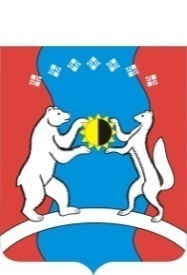 САХА ӨРӨСПҮҮБҮЛҮКЭТЭАЛДАН  ОРОЙУОНУНДЬОКУТААТТАРЫНСЭБИЭТЭ